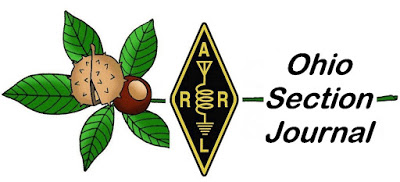 August 2023 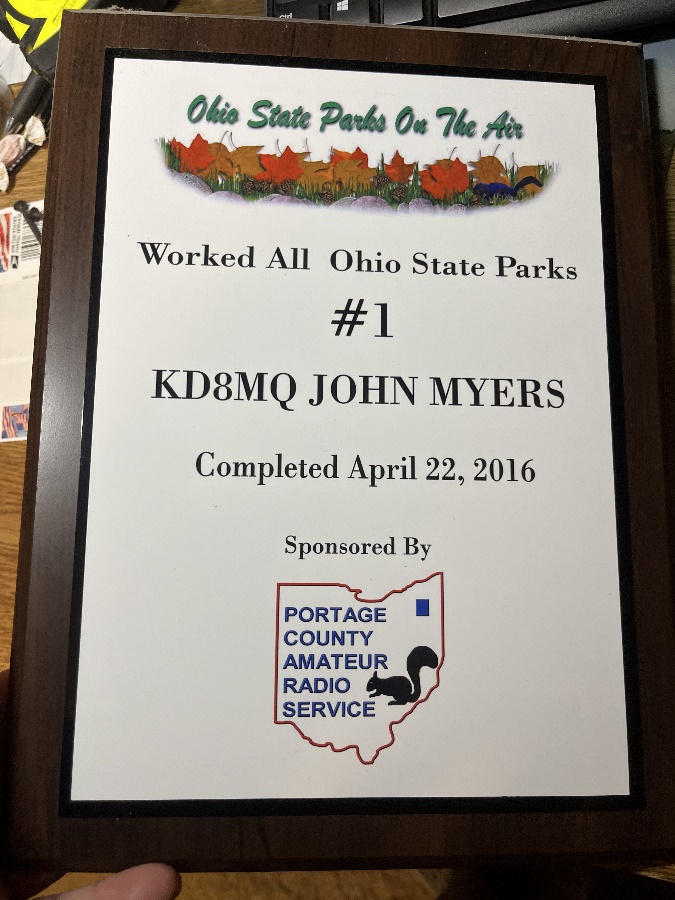 Only 2 of these plaques have been awarded to date!  Theres only one way to earn it – GET ON THE AIR -  September 9, 2023 and work em……  and, if you’re a POTA fan, get out there and get all of the Ohio State Parks activated on that day.  This year will be the 16th annual running of Ohio State Parks On The Air (OSPOTA) – with 75 State Parks in Ohio that should make it easy to find one near you.  Please check all of the information available at HTTPS://ospota.org .From the Technical CoordinatorJeff Kopcak – K8JTK   TCK8JTK@arrl.net  Hey gang,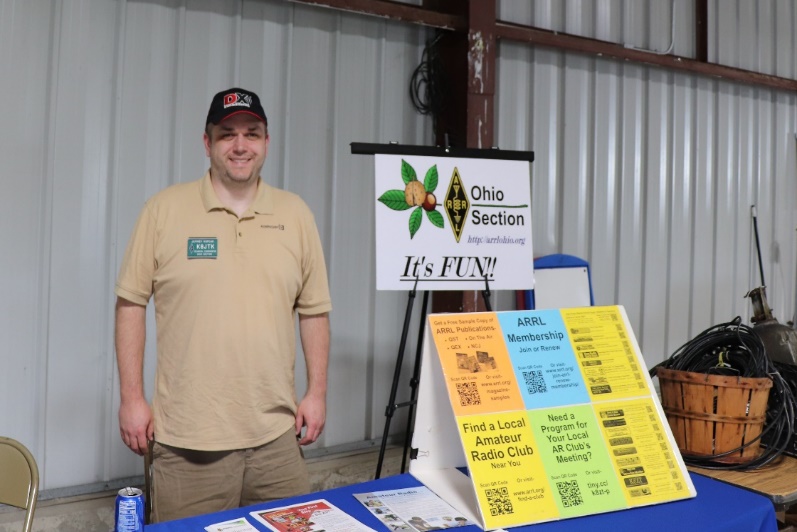 The Ohio Section lost a friend and advocate last month.  Announcements came from our Section Manager regarding Jim Yoder – W8ERW’s passing.  Jim was my predecessor in this Technical Coordinator role.I met Jim as the TC when he gave a presentation on Ham Radio MESH.  In 2014, I was writing  a series of articles published in club newsletters on Raspberry Pi’s and Software Defined Radio (SDR) receivers.  Jim had read one of those before presenting at the meeting.  Discussing MESH ahead of his presentation with a group at the meeting, he stopped and said to me ‘you’re someone I need to talk to.’  Now I was in trouble.After the presentation and over the next few days via E-mail, he was recruiting me for a Technical Specialist appointment within the section.  ‘We need more Specialists familiar with digital modes and newer technologies.’  I didn’t know much about the technical side of the section but Jim answered all my questions and saw the appointment through.  He encouraged to remain in contact and let him know things I was working on.  He promoted my work and presentations in the Ohio Section Journal.Jim lived in northwest Ohio near where I had previously gone to school.  Though I left the area, I was making regular trips to Wood County ARC club meetings.  We always talked about meeting up at a meeting or getting together while out that way.Sometime later, changes in Jim’s personal life took him away from the Ohio Section to the North Texas Section.  This left his cabinet position vacant.  As I was told, Jim liked the work I had been doing and, being a younger ham, would bring down the average age of the Section appointees.  He recommended me to fill his position.  Boy, I was really in trouble.  That was eight years ago this month.Though Jim had left the Section, he was always there to make sure all my questions were answered and that I didn’t get into too much trouble.  I definitely messaged him more than a few times asking how things should be handled and “what should I do about…?”As I was managing to figure out my new role, we didn’t communicate as much.  I took his comments as an opportunity to balance out the Technical Specialists with knowledge in digital and newer technology to form a more well-rounded group.  I ran into him again in the Section booth at Hamvention.  Figuring he was up for the trek to Hamvention, he informed me he was relocating back to the Section.He maintained his Technical Specialist appointment throughout his moves and once again became a valuable resource to the Ohio Section.  We finally did meet at a club meeting when he presented on MESH and demoed MESH devices.During the lock downs, on my crusade to knock things off my ham radio to-do list, I purchased and flashed a MikroTik hAP ac lite device to finally be a part of the Ham Radio MESH network.  Bring there are no other nodes near me and not having any high-profile equipment, I couldn’t do much with it.  Jim allowed me to tunnel my device over the Internet with his in Fremont.  This afforded me the ability to interact with devices within RF range of his and access services provided by those nodes.  He promoted a new use of technology in ham radio called Hamshack Hotline.  He created and maintained a list of users in northwest Ohio and later expanded to the entire Section.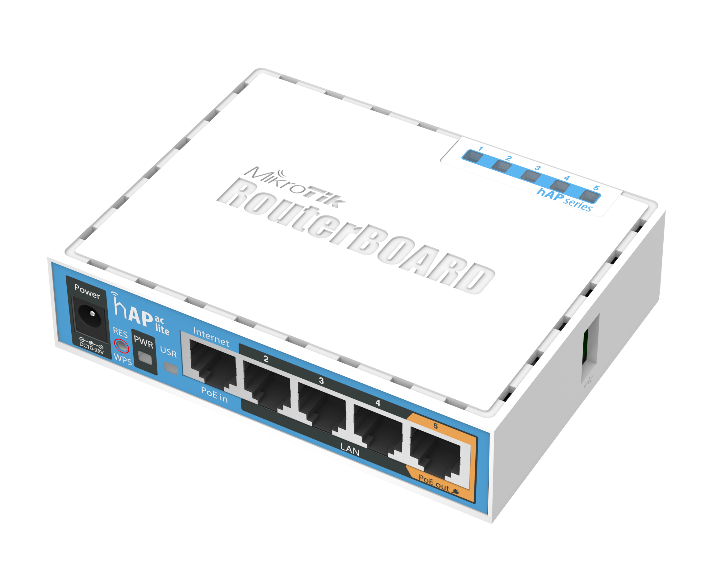 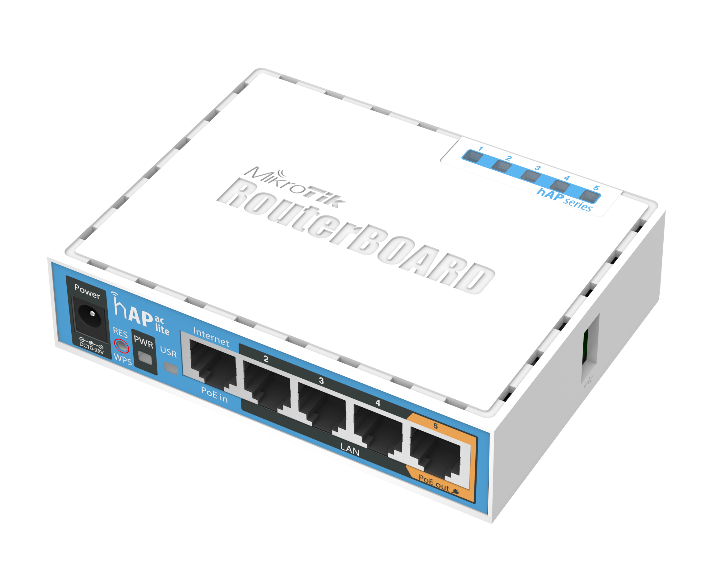 Jim still emailed me interesting topics, things he found, and things he was working on.  One of his last was linking northwest Ohio (which I’m linked into) and southwest Ohio MESH clusters.  At that time, they had 111 total nodes and were expecting to add more with the demos at Hamvention this year.Thanks, Jim, for all the knowledge, Elmering, help, being a supporter, and generally being a friend.  Rest in Peace, W8ERW/SK.I was talking with our Section Manager because he was having trouble getting E-mail through to me.  During the conversation he mentioned the ARRL’s E-mail forwarder has been having issues for a while.  My most recent round of issues started about the 4th of July.  The forwarder service provides the callsign[@]arrl[.]net E-mail addresses.Though I’m receiving most messages, the SM had issues, I’ve had some issues sending to other users.  Here's an example of a message the "sender" might receive, the person whom sent a message to an arrl.net user when the message was not delivered:<K8JTK@arrl.net>: host mx1.forwardemail.net[138.197.213.185] said: 421 Try
    again later; If you need help, forward this email to
    support@forwardemail.net or visit https://forwardemail.net ; Please note we
    are an email service provider and most likely not your intended recipient.
    (in reply to end of DATA command)A key indicator is "forwardemail.net."  Forward Email is the service used by the ARRL for the forwarder.Also, people don't read those messages and just say "your E-mail is bouncing."  Being the IT person that I am: what is the error? Users being users: "I don't know, I didn't read it."I recall maybe two other times I’ve had issues with the forwarder.  Technical Specialist Jason – N8EI manages the mailing list for his club.  He says they see delivery issues quite often with the forwarder including messages not being delivered and club messages being flagged as spam despite having all the necessary verifications in place (known as DKIM).  When users complain they don’t receive messages, his club requires an alternative, non arrl.net, address.If you are looking for better free E-mail account, I have been using a free Zoho Mail personal account for the past four years.  Zoho is geared toward business accounts and services.  I’ve noticed little-to-no unexpected downtime compared to the provider used at my work (*cough* *cough* Microsoft *cough*).  I found Zoho after getting fed up with other big-name free E-mail services.  The last straw was when an Outlook free account stopped being able to receive mail.  When people complain about G-Mail flagging legitimate newsletters as spam or not being delivered at all, I’ve always received them using Zoho Mail.  I use Fastmail (paid) for my personal domains.  Both are fantastic services.Though legitimate messages are being blocked through the arrl.net address, I have been receiving a ton of spam.  Mostly from APAC (Asia-Pacific) countries.  Maybe it’s related to the ‘issues.’As for my alternatives: me at my callsign dot radio *or* me at my callsign dot org – will work.Thanks for reading and 73… de Jeff – K8JTK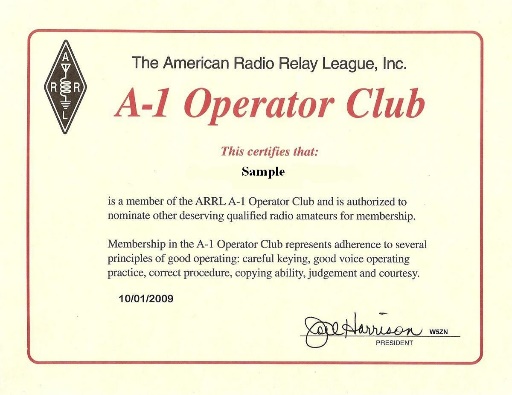 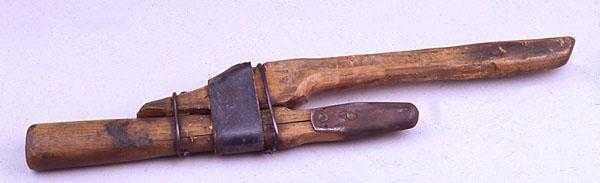 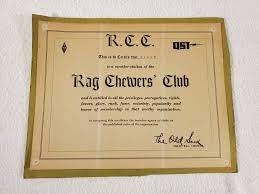 From the Section Emergency Coordinator    Bret Stemen – KD8SCL EC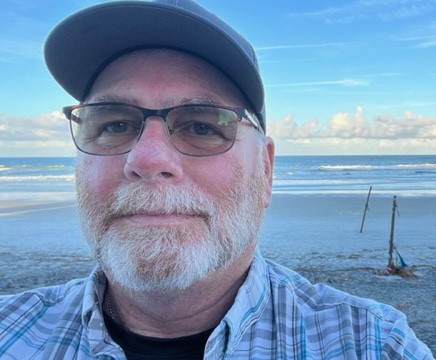 KD8SCL@gmail.comWhat are we supposed to do? I look at the EC monthly reports, read the numbers and enjoy the comments. They begin to tell a story and raise a question at the same time.  They tell about frequent service to our cities and towns, helping with public events and even activating for local emergencies! The question: what do you do at your monthly ARES meetings?  You ~do~ have monthly training meetings, right?  I’ve been a little disappointed that some counties are reporting no meetings…the number of training sessions is zero.  Many others are consistent in staging meetings.  Either way what do you accomplish?  Do you walk in, discuss what changes were made to the local repeater then exchange pleasantries before leaving?  If that describes your meeting, experience dictates that attendance will drop off, interest will wane, and the EC will begin pulling hair out because it’s harder to find people to volunteer. What’s more important, the overall effectiveness of your ARES group will decline.  As that happens your requests for service will decline too, and the spiral continues. Our highly technical, extensively constructed communications systems WILL fail if we don’t continue to exercise these systems. What’s more, there WILL be storms, floods and other emergency events in which we can play an important role. The frustrating thing is this doesn’t happen every month, maybe not every year. Does that mean we don’t need to be ready when it does decide to happen?  If we approach this right, it can give us more time to actually get ready.  We can only do that by serious training. The days of “Call me if you need me” are gone. We will not be of service (we won’t even be let in the door!) without the basic FEMA courses, and without having the reputation and trust that our EMA Director recognizes. It’s completely up to US to stay engaged and prepared. EC’s – you are not expected to be a subject matter on everything. You should know the subject matter experts. Most will be more than happy to spend an evening with ARES members training on their subject. Ask your EMA Director what his or her “Ten worst headache” list contains: the disasters with the highest likelihood of happening or causing the most damage in your county. There’s a list of training topics! How about MARCS radios? Your county communications manager should be happy to teach your folks how a trunking system works, and how to find “zones” and “Talk groups” on the radios. If you are a DMR user, most MARCS HT radios should be easy for you to find the “zones and talk groups”.  WE ARE THERE TO HELP OUR AGENCIES! If that means using FRS radios, or grabbing a MARCS handheld for the Director, or even working a fax or making coffee or answering phones…get a broader focus and see where we can be most helpful. I’ve also suggested that our groups can get involved in the county’s “missing person search” procedures. We should know about triage, transportation of victims, search and rescue operations, haz-mat awareness, and many other topics. Check out your local CERT Team, they do have the training that I mentioned earlier. I have taken the CERT Training classes and I found the training very interesting. Did I join the CERT team? Not yet. We should understand completely how the EOC works. What does the Red Cross do to set up a shelter? What communications will they need? What is your department of Health doing for mass inoculations, post-disaster food inspections, special needs residents?  What about your local hospital? I know that several counties have relationships with their local hospitals and have regular testing of amateur radio equipment. Below is an article that I found very interesting. Could the local ARES group help with this outage? Would your ARES group have been able to help if it were to happen in your county? Something to think about. What’s more we should understand our own radios! HF, VHF/UHF, and digital! We master this stuff, we become a working partner with our served agencies.  But it’s up to us! Time to get busy, and get a schedule together for the winter months! Make each training meeting count!  You’ll find that attendance will grow, people will get more interested in serving, and you may even get more volunteers.  Even better- you’ll be proud of what you can do!The next big operating eventHere is an important announcement!  Put January 9 on your calendar- for the first ever Ohio ARES SIMPLEX RADIO CONTEST!!  We’re working up rules now, but we want to be able to have fun while expanding our ability to work VHF simplex!  How far can you get? How many stations can you work? How good is that EOC station, anyway?  How about your home station? This will be a civilized contest- operating hours will be polite and allow for retain the rest of your life- probably one day only or less. Before winter hits take a look at your VHF antenna situation- and get something in the air now!  Remember, for us it’s a contest now- but it literally could be life or death then. More coming up next month!!       PARTIAL EVACUATION OF WHITE MEMORIAL HOSPITAL NEAR DOWNTOWN LOS ANGELES, AFTER POWER FAILURE        One building which is part of White Memorial Hospital lost electricity.  White Memorial Hospital is in Los Angeles city's Boyle Heights, slightly east of downtown Los Angeles.  It is located approximately a couple of blocks west of Fire Station #2, it is adjacent to the Mariachi Plaza public transit train station, and it is a few blocks south of Los Angeles General Hospital (the main county hospital).        The building originally lost power from the Los Angeles Department of Water and Power.  Initially the building began using an emergency generator, but eventually the generator failed.  It was unclear whether Hurricane/Tropical Storm Hilary caused the power failure.  The news media stated that Hilary caused a widespread power failure in Boyle Heights.      Thirty patients who were in critical condition required the fire department to take them to another hospital.  Some critical patients were using ventilators, so firefighters had to ensure that those patients continued to receive adequate ventilation.        An additional 211 patients whose medical condition is not as critical were moved to another building in the hospital.          The power failure prevented elevators from working, so firefighters had to physically move some patients.  The patients apparently included both children and adults.           Many firefighters were dispatched.  The following resources responded:                             (All numbers which are listed below are approximate.)                             20 fire department ambulances (16 paramedic ambulances and 4 basic life support ambulances)                            21 fire engines  (14 engines had full 4 person crews, 7 engines were cross staffed by aerial ladder truck companies)        7 aerial ladder trucks                             3 deputy or assistant chiefs                             3 battalion chiefs                             3 emergency medical service captains                              public information officer captain (This is in addition to a public service officer who was at the communications and dispatch office, who was not assigned to one specific emergency.) 3 other persons.            Here is a link to a news release from the fire department:                                https://lafd.org/news/hospital-power-outage-requires-full-evacuation______________________________________________________________Elizabeth Klinc, KE8FMJ                                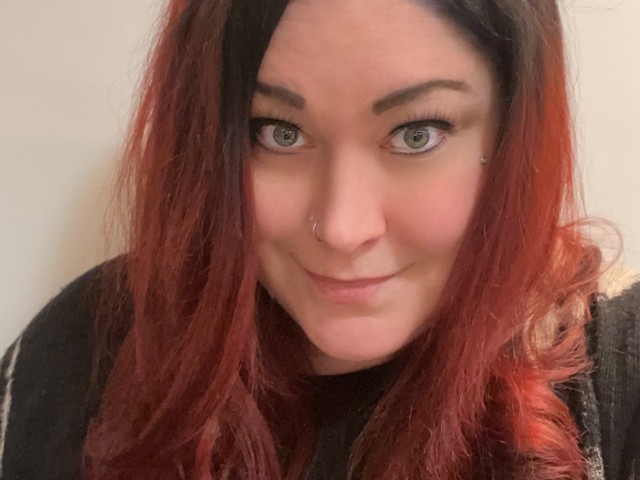 OHIO Section Public Information Coordinatorke8fmj@gmail.com The 2023 Section Newsletter Contest is finished, and awards are handed out. It isn’t time for rest, though! It is time to plan, write, and send those newsletters in to me for the 2024 newsletter contest! Add ke8fmj@gmail.com to your mailing list if you haven’t already or forward to me separately.Another piece of information that bears repeating, I got a chance recently to talk with District 10’s DEC, several ECs, and an AEC or two about the PIO position. Did you know there is a downloadable list on ARRL.org of the PIO member for your county? In District 10’s case, they were all wrong or missing. Please check this website for your county’s and or district’s  listing(s): http://www.arrl.org/field-appointments. Set “Section:” to Ohio and set “Appointment:” to Public Information Officer. I would like to get this list cleaned up for Ohio by the end of the year. Email me with any info or changes you have, and I will also be contacting EC’s of the counties that I haven’t heard from yet.___________________________________________________________________Why do we need Public Information Officers (PIOs)?From https://elgl.org/the-vital-role-of-a-pio/:In this era with so many competing voices and platforms (e.g., social media), it is more important than ever to have an official spokesman that can dispel “fake news” or clarify an organization’s position on important issues. Today, it is more crucial than ever to provide quick and complete information to an engaged public that demands faster response times and 24/7 access.Despite the many tools that PIOs have at their disposal, it is often difficult to successfully accomplish the task of keeping the public informed about their community.A PIO has a few duties that cannot be equally replicated in organizations that lack Public Information Officers. A PIO must:Build trust – Always provide the information that the public needs (even if they don’t know they need it). Be transparent. Be willing to tell a difficult story, even if it will make the organization look “bad.”Be a source – Be present, so people will know they can rely on you for information. Expedite answers, and provide context for issues, even in private conversations.Be a bridge – In the world of the information superhighway, we need to be the connecting point to get people where they need to go. Know your organization and your key stakeholders. Get champions within each section that can provide you (and/or the press) with reliable and complete information. If you can’t give a journalist an answer right away, ask for their deadline, and let them know if you will be able to give an answer prior to their deadline.Anticipate needs and monitor feeds – A PIO must constantly keep his/her fingers on the pulse of the community. Successful PIOs can manage the various social media offerings provided by the organization, while also recognizing hot topics that arise in the community (and bringing these to the attention of the appropriate leader). By anticipating needs, you better prepare your organization for success in the response to those needs.Understanding people is the basic foundation of good communication. When you speak from a knowledgeable place, the language you use will resonate with your audience, and being a PIO will require addressing multiple audiences within your community/discipline.Empathy and understanding, along with research and facts, should be included in all that you do. The most dangerous thing a communicator can do is to communicate from their own perspective only. The moment your audience catches that you are speaking from your own point of view, they will pull back and cease to engage.“It is human nature to look for someone like ourselves in the narrative. As soon as we realize content doesn’t resonate with us, we move on.”~ Christine Townsend, President of PIO Toolkit73,Elizabeth, KE8FMJOHIO Section PICOHIO District 3 Emergency Coordinatorke8fmj@gmail.com______________________________________________From the Ohio Section Youth Coordinator 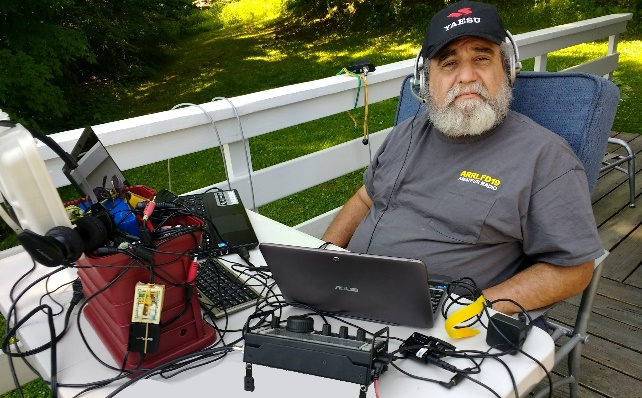 Anthony Luscre, K8ZT - SYC k8zt@arrl.net W1AW/8 Activation ARRL Ohio SectionAugust 30 to Sept 5, 2023Bookmark or share this information using - tiny.cc/w1aw8-infoThis document will be updated as necessary with the latest information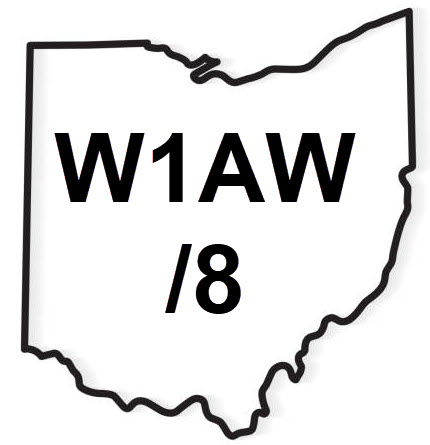 Ohio operators will get their second opportunity to active W1AW/8 from August 30 through September 5th as part of the year-long ARRL VOTA (Volunteers On The Air) operations. For additional information on VOTA, visit- https://vota.arrl.org. Note- you do not need to be an ARRL official/volunteer to activate W1AW/8.The W1AW/8 activation will take place on 160, 80, 40, 20, 15, 10 and 6 Meters using CW, Phone and Digital (FT8/FT4,  RTTY, etc.). If you would like to operate using the special callsign, you must meet a few guidelines and agree to follow a few rules:Currently valid FCC Amateur Radio license Operate from within the state of OhioAgree to:Follow all US  Amateur Radio rules and licensing class restrictions (operate only on frequencies and modes allowed by YOUR LICENSE)Follow Radio Amateur’s Code and Considerate Operator’s Guide and other accept Amateur Radio Etiquette. Remember you are representing the ARRL and the Ohio SectionAccurately log all contacts using computer logging softwareExport an ADIF file of all contacts and submit it via email to Anthony Luscre, K8ZT (k8zt73@gmail.com)If you meet the above requirements, you can apply for time slots by submitting an online form- tiny.cc/w1aw8-form. You will receive a confirmation email with your time slots, if available. Please refer to schedule- tiny.cc/w1aw8 to confirm your time slots. The process takes a while to update, so please be aware of this. If you have questions or need assistance, please email Anthony (k8zt73@gmail.com)A publicly available schedule of operating slots will be available at tiny.cc/w1aw8. In addition to using this schedule to find available operating band/mode time slots to apply to fill, please share the link with fellow hams interested in working W1AW/8.We had a live Zoom meeting for the W1AW/8 Operation on 8/16/2023. The meeting was recorded; view it here https://youtu.be/r9a3-sAT6Mk. The slideshow presentation from the meeting is available here- tiny.cc/w1aw8-slides ----------------------------------------------------------------------------------------Overall GoalsMake a W1AW/8 Ohio contact available to as many hams as possibleRepresent the Ohio ARRL Section in a positive mannerHave Fun!Logging Your ContactsMake sure your station’s computer time is correctLog all contacts using UTC time and date.If you are operating FT8 or FT4 with WSJT-XYou do not need to use a separate logging program, as WSJT-X maintains its own log.It is suggested that you create a second instance of WSJT-X with W1AW/8 as the callsign and its own separate log- Follow these step-by-step instructions to create a new instance.If you are operating CW or PhoneSet up your logging software with W1AW/8 as the callsign.You can use almost any current Amateur Radio logging or contesting software. Many free or reasonably priced options exist if you do not currently use logging software- tiny.cc/logsw www.k8zt.com/operating/logging-qsls.When setting up the software, make sure you include the Grid Square and County you will be operating in.Keep all contacts in one log if you are operating multiple time slots.After completing all of your time slotsExport an ADIF file (.adif or .adi). This is not a .log or Cabrillo file. Instructions for specific logging software will be made available (see ADDENDUM below and Zoom recording.Name the file with your own callsign and W1AW-8 (i.e., K8ZT-W1AW-8.adi again, do not use a slash “/” in the name)Do not upload the file to LoTWEmail the file as an attachment to Anthony at k8zt73@gmail.comUse “W1AW/8 Log” in subjectIn the email text, please include your full name, callsign, grid square and county where you operated and a telephone number.All logs need to be submitted by September 8thOperatingPlease cover all slots you have signed up for. If you need to cancel or make changes, please contact Anthony (k8zt73@gmail.com)If you want to add slots, please check the schedule (tiny.cc/w1aw8) and use the form to apply for additional periods. If you are operating and making lots of contacts, if no one is signed up to continue in the next slot, please feel free to continue, but if there is someone signed up, please finish operating before the new hour.Choosing an operating frequency If possible, choose  a  spot in the General class allocations to give more stations a chance to work you (on 10 Meter Phone, use the Technician allocation of 28.3 to 28.5 (see allocation chart below)Make sure the frequency is not in use by asking on air with QRL? or “Is this frequency in use?” (make sure you give callsign). Avoid frequencies of well know nets, other busy spots on the band  and band edgesFeel free to spot yourself on DX clusters to assist stations in finding you.Please give the call sign frequently and make sure you use the complete call  W1AW/8 not just W1AW. Also, include Ohio periodically to ensure stations know your location.Make sure you get the other station’s callsign. Super Partial  Check can be helpful but do not overly rely onIf in doubt, ask for a repeat.Be careful to enter callsigns into the log accurately. Please be ready to explain the portable W1AW and VOTA program to stations that ask. For additional information on VOTA, visit- https://vota.arrl.org. You can also suggest they visit the site for details.Typically the number of stations answering may vary significantly with hectic and very slow periods. If things are slow, consider spotting your operation to DX clustersIf things get really busy, you can revert to techniques used by DX stations: work stations by region (call sign number) or location (i.e., DX only, please, Canada, etc.),  working split, etc.If working FT8 and the band is congested, consider moving to FT4. If things are slow on FT4, consider moving to FT8.-----------------------------------------------------------------------------------------Please view this document online at tiny.cc/w1aw8-infofor the most recent version with all updates -----------------------------------------------------------------------------------------ADDENDUM (this is a work in progress)Slideshow Presentation for Zoom session- tiny.cc/w1aw8-slidesSetting up your logging software for your W1AW/8 operationN1MMN3FJPWinLog32WritelogExporting an ADIF file from your logging softwareN1MMN3FJPWinLog32WritelogCreating a Second Instance of WSJT-X for your W1AW/8 operationConverting a paper log to ADIF to submitDownload the Template File (which will be linked here later)Open the template with a Spreadsheet program (Excel, Google Sheets, OpenOffice, Libre Office, etc.)Transcribe paper log into spreadsheet using one line for each contact entering data in each columnSave the file in CVS (Comma Separated Format)Use CVS2ADIF Software ____________________________________________________From the Section Traffic Manager                            David Maynard, WA3EZN – STM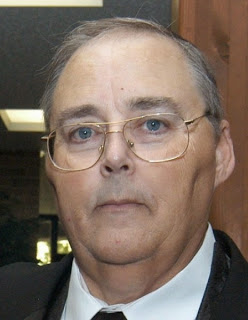 wa3ezn@att.net  If you are a regular check-in station to the Ohio Single Sideband Net (OSSBN) this is for you. Your help is needed. Mike, KC8WH, the net manager has called multiple times for net control stations and Eighth Region (8RN) liaison station help.Right now there are just a few dedicated stations handling all these duties.  There is plenty of room for others to step up and volunteer. The 8RN nets only last a few minutes.  Their purpose is to receive radiograms from the Eastern Area Net and forwarded them to the 8th Region Net for stations like the OSSBN. Likewise the outgoing traffic from OSSBN is taken to the 8RN to send to the Eastern Area Net. Check for the daily operating frequency through the OSSBN.If you have been on the OSSBN you know the net control station is never alone.  There are always stations on the net to assist in the operations of the net.  No matter how poor conditions get, the net still operates. Give it a try.OHIO SINGLE SIDEBAND NETOHIO HF CW TRAFFIC NETSAll CW net frequencies plus or minus QRMOHIO LOCAL VHF TRAFFIC NETSOHIO VHF TRAFFIC NETSBRTN		Burning River Traffic Net serving Cleveland and North Central OhioCOTN		Central Ohio Traffic Net serving Columbus and Central OhioNWOH ARES Northwest Ohio ARES Net serving Toledo and surrounding countiesTATN		Tri-State Amateur Traffic NetTCTTN	Tri-County Traffic and Training Net serving Northeast Ohio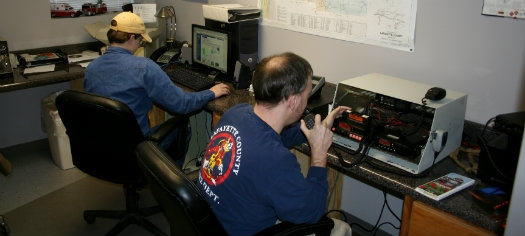 With the hurricanes, floods, forest fires and super high heat nationwide no one knows just when hams will be needed to assist their communities. One prevalent result of an emergency situation is the loss of commercial power.  Sometimes there is a loss of telephone, internet and the cell phone service is thus overloaded and unusable.  The advantage that amateur radio has is that frequently we have our own power sources.THIS INFORMATION IS DIRECTLY FROM WWW.ARRL.COMARRL’s Simulated Emergency Test (SET) is October 7-8, 2023 and this nationwide exercise is the chance to test your personal emergency-operating skills and the readiness of your communications equipment and accessories in a simulated emergency-like deployment. 2023 Simulated Emergency Test GuidelinesTest Your Readiness on October 7 - 8ARRL’s Simulated Emergency Test (SET) is October 7 - 8, 2023, and this nationwide exercise is the chance to test your personal emergency-operating skills and the readiness of your communications equipment and accessories in a simulated emergency-like deployment. ARRL Field Organization Leaders at the section and local levels, and many other volunteers that are active in public service and emergency communications, are developing simulated emergency-like scenarios in consultation with a variety of agencies and organizations for whom radio amateurs are known to provide service during emergencies.Please remember that station readiness and personal training and practice are tenets of the Amateur Radio Service. Any time we spend on the air will contribute to developing and practicing our personal radio communication capability.The ARRL’s Amateur Radio Emergency Service ® (ARES®), the National Traffic System (NTS), the Radio Amateur Civil Emergency Service (RACES), SKYWARN ™, Community Emergency Response Team (CERT), Salvation Army Team Emergency Radio Network (SATERN), and other allied groups and public-service oriented radio amateurs are among those who are eligible to participate in the simulated exercise and to practice emergency operation plans, nets and procedures. For the 2023 Simulated Emergency Test, there will be bonus points for cooperation with Army MARS stations and sharing information between MARS and amateur radio stations.   Please refer to the reporting form to calculate the bonus points.Please stand by for new 2023 SET reporting forms that will be posted among the resources on the Public Services/Field Services Forms page here on the ARRL Web site.National Preparedness MonthNational Preparedness Month is in September.  This is a nationwide effort to encourage everyone to take steps to prepare for emergencies in their homes, workplaces, schools and communities. The U.S. Department of Homeland Security works with a wide variety of organizations to highlight the importance of emergency preparedness and to promote individual involvement through events and activities across the nation. We encourage you to consider this year's Simulated Emergency Test (and all preparations for it) as a demonstration of amateur radio's readiness. More information on National Preparedness Month is found at www.ready.gov/ .SET to Go!In consideration of local and section wide schedules and relationships with partners, agencies and many others, ARRL Field Organization Leaders have the option of conducting their local or section wide SET at another time besides the focal-point weekend of October 7 and 8, 2023.  SETs should be conducted no later than the end of the fall season or the calendar year. Check with your local ARRL Field Organization leadership for the exact date or dates of the SET in your area.To find out how to be involved in this year’s SET, please contact your local ARRL Emergency Coordinator or Net Manager. Check on upcoming planned activities through local, state or section wide nets. Contact your local club or other area clubs to find out who the Emergency Coordinator is and/or when and where the nearest ARES net or NTS net meets and their frequencies. In addition, refer to the ARRL Section Web pages at www.arrl.org/groups/sections. Your ARRL Section Manager can assist, too. See page 16 of QST for contact information.Additional background on the annual SET is presented in the article, Simulated Emergency Test 2022 Results. See July, 2023, QST, pp. 66 – 68. Please stand by for new 2023 SET reporting forms that will be posted among the resources on the Public Services/Field Services Forms page here on the ARRL Web site.  Thank you.Purpose of SET

  1. To find out the strengths and weaknesses of ARES, NTS, RACES and other groups in providing emergency communications.
  2. To provide a demonstration--to served and partner agencies such as the American Red Cross, the emergency management agency and through the news media--of the value to the public that Amateur Radio provides, particularly in time of need.
  3. To help radio amateurs gain experience in communications using standard procedures and a variety of modes under simulated-emergency conditions.

Format

    The scoring format reflects broad objectives and encourages use of digital modes for handling high-volume traffic and point-to-point Welfare reports out of the affected simulated- disaster area.  Participants will find SET an opportunity to strengthen the VHF-HF link at the local level, thereby ensuring that ARES and NTS are working in concert.  The SET will give all levels of NTS the chance to handle exercise-related traffic.  The guidelines also recognize tactical traffic on behalf of served agencies.
    Test messages should carry the word "TEST" before the precedence; that is, "Test Priority" on phone and "TEST P" on cw.  The text of such messages should also begin with the words "TEST MESSAGE."
    ARES units and other groups are free to conduct their emergency exercises anytime until the end of the calendar year if an alternative date is preferred.  The activity period should not exceed 48 hours.Preparation is Important

Steps for the Emergency Coordinator and Net Manager
 Adapt to the circumstances and situation at hand.  Conducting a “tabletop” exercise via a combination of teleconferences, video conferences, and/or on-the-air meetings or even in-person meetings, too, would work well for the Simulated Emergency Test.  1.  Sign up all available amateurs in the area under your jurisdiction and work them into your SET plans.
  2.  Call an on-the-air meeting or video/teleconference of all ARES members and prospective members to briefly outline the SET activities, and give general instructions.  Do this in a socially-distant manner that is safe for everyone. Do not divulge the exact time or nature of the test to participants at this time.  Take this opportunity to register new ARES members and get up-to-date information on other participants. 3.  Contact served and partner agencies and explain the intent and overall purpose of the SET.  Offer to send test messages to other branches of their agencies.  Contact should be conducted by telephone, or other virtual means with proper social distancing measures in place.  4.  Contact officials of any adjacent communities having no active amateurs by telephone or virtual format.  Offer to provide representation in amateur networks for them as well.  5.  Arrange publicity in consultation with an ARRL Public Information Officer in local newspapers and radio/TV stations by preparing an announcement and/or inviting the press to observe your group's SET operation if there happens to be an in-person deployment as part of the exercise.  Or, if it’s convenient or suitable, ask the media representative to conduct an interview via on-line video, or telephone.    6.  Set up liaison with one or more NTS local/section nets (if you don't already have liaison) so you will have an outlet for all messages out of the local area.  7.  Formulate your plans around a simulated disaster.  Possible "plots" include: a flood, a serious fire, an ice storm, a missing person, a serious accident (automobile, bus, aircraft, for examples), a broken gas line, and so forth.  Elaborate on the situation by developing a scenario, but please be realistic.

During the SET

  1.  Announce the simulated   emergency situation.  Activate the emergency net.  Dispatch mobiles if necessary to the simulated emergency scene or to the area where the served agencies or partner organizations are situated.  Feel free to adapt your exercise as necessary and as the situation or circumstances warrant in your community, area or state. 
  2.  Have designated stations originate messages on behalf of served agencies.  Test messages may be sent simulating requests for supplies.  Simulated emergency messages (just like real emergency messages) should be signed by an authorized official even if the authorized officials are not physically in the area because of social-distancing requirements.  3.  Emphasize tactical communications for served agencies and partner organizations.  4.  As warranted by traffic loads, have liaison stations on hand to receive traffic on the local net and relay to your section net.  You should also be sure that there is a representative on each session of the section net to receive traffic going to the local area.  5.  Operate at least one session (or substantial segment of a session) of the local net on an emergency-only basis.  Or, if a repeater is on emergency power, allow only emergency-powered stations to operate through the repeater for a certain time period.

After the SET

An important post-SET activity is a critique session to discuss the test results.  All SET participants may be invited to a virtual meeting using on-line meeting tools or a teleconference to review good points and weaknesses apparent in the drill.  Emphasize ways to improve procedures, techniques, and coordination with all groups involved.  Please report your group's effort using the appropriate forms and include any photos, clippings and other items of interest.

The Role of NTS

The main function of the National Traffic System in an emergency situation is to tie together all of the various local activities and to provide a means by which all traffic destined outside of a local area, section or region can be systematically relayed to the addressee.

Normal NTS routing should be followed.  A valid exception is the handling of emergency traffic that should be routed as rapidly and efficiently as possible, bypassing various levels of nets when delivery can be expedited.  Another exception is when one station is loaded down with traffic for one region or section.  At the discretion of the Net Control Station (NCS), the station may be directed to bypass a normal channel and go directly to a lower (or higher) echelon net.

The interface between NTS and ARES lies in the liaison function between local nets and other NTS nets, particularly at the section level.  Responsibility for representation of the local network on the section net lies with the local net manager who may or may not be the ARRL Emergency Coordinator.   Although we usually think of ARES members being the representatives in section nets, it is equally valid to expect NTS personnel to act as liaison to local nets.

At least one net session or substantial segment of a session should be conducted on emergency power. Plan a surprise session or two.  Advise the NCS just before net time.  If the NCS is unable to operate on emergency power, then someone else must be net control. Only stations operating on emergency power may report in during this time.

Summary

One of the first steps on the way to a successful SET is to try to get as many people involved as possible.  In a real emergency, we find amateurs with all sorts of varied interests coming out of the “woodwork.”  Let's get them involved and informed through the SET so they will know more about how emergency communications can be and should be handled. Promote the SET on nets and repeaters ahead of time to sign up prospective participants.Thanks to your efforts, the public service tradition in Amateur Radio continues!  Links: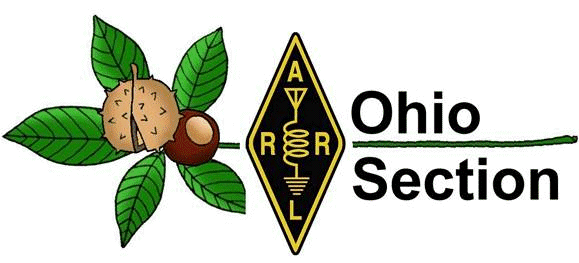 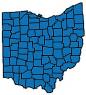 Contact InformationSection Name: OhioContact: Tom Sly WB8LCD - Section ManagerEmail: wb8lcd@arrl.orgDivision: Great LakesDescription: Visit the Ohio Section website http://arrl-ohio.org/Get all of the latest News and Updates about the Ohio Section  http://arrl-ohio.org/news/ARRL Ohio Section AREShttps://www.arrl.org/areshttp://arrl-ohio.org/SEC/Section Emergency Coordinator (SEC)Bret Stemen, KD8SCLE-mail: kd8scl@earthlink.net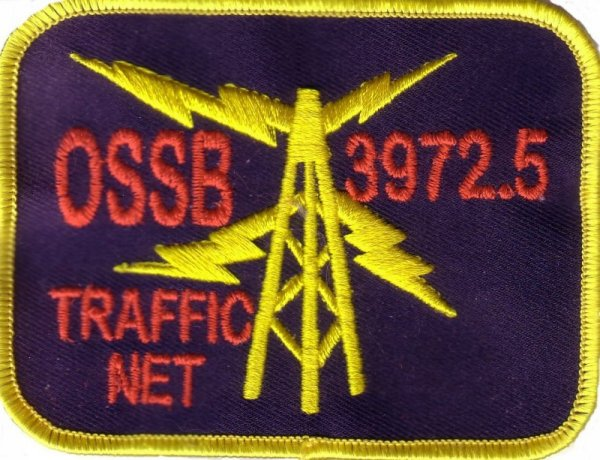 OSSBN NET MANAGERkc8wh.mh@gmail.com73David WA3EZNOhio Section Traffic Managerwa3ezn@att.net__________________________________________From the Section Affiliated Clubs Coordinator - ACC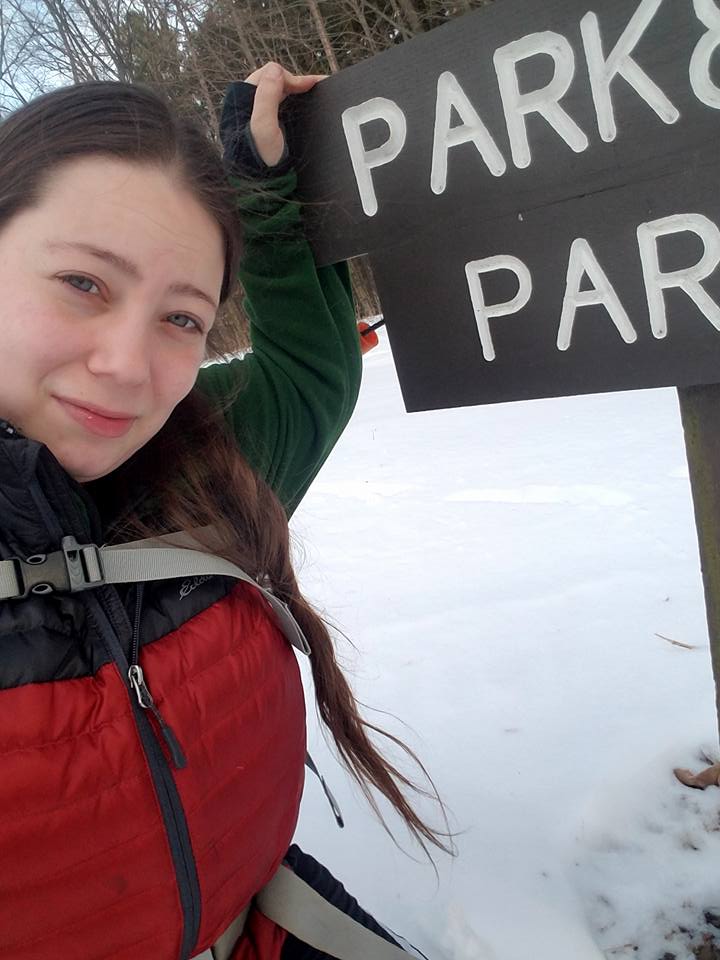 Amanda Farone – KC3GFUAfrone926@gmail.com	330-509-4095Summer 2023 is nearing its end and personally, I feel like it has flown by. I am grateful for the amount of amateur radio that was involved in my summer. How about you? Did you tackle any amateur radio related projects? How about any new experiences? During the warmer months (and even in the colder ones) there are several opportunities to gain new experiences when it comes to Public Service Events. There are clubs out there full of Elmers just waiting for a new ham to ask for help with a project at home to erect an antenna. I encourage you to get out there, don’t be afraid to ask, or try new things. You don’t know what you’re missing out on until you get involved.OSPOTA, Ohio State Parks On The Air, is fast approaching on Saturday, September 9th. This event is also a good time to host your annual club picnic. Spend the day at a beautiful Ohio state park, enjoying radio and socializing. The year isn’t over yet and we still have a few hamfests on the calendar. I plan to attend quite a few of them and hope to see you out there too! Even if you aren’t looking to purchase anything, it’s still a great time to catch up and make some eyeball QSO’s and support your local radio clubs.My last piece of information for this month’s journal…please, encourage new hams, don’t criticize them. Too often lately I witness individuals who are criticizing new hams and not in a friendly or “elmering” fashion. We must remember, new hams are what is going to keep this service and hobby alive and well. If you are not being helpful, you are being hurtful. The last thing we want to do is discourage a new ham from entering the magical world of amateur radio. __________________________________________National News(from arrl and other sourcesAmateur Radio Responds to Disasters Across the United StatesThe fires are out on the Hawaiian island of Maui but extensive search and rescue operations continue.President Biden visited the island on Monday, August 21, 2023, and told residents the federal government will provide help "for as long as it takes" to recover from the devastation.Numerous emergency response agencies and organizations are still arriving, and volunteers are helping to provide coordinated communications on the KH6COM repeater, on 146.520 MHz, and a VHF/UHF countywide system with emergency backup power. Hawaii has many amateur radio repeaters and an extensive internet-linked repeater system.On the west coast of the United States, after a record amount of rainfall, Hurricane Hilary has downgraded to a tropical storm and is heading toward the Northeast. The west coast area is still experiencing flooding and mudslides as residents face major cleanup operations.Section Manager of the ARRL Los Angeles Section Diana Feinberg, AI6DF, said there weren't any amateur radio activations, but Radio Amateur Civil Emergency Service and ARES groups were on heightened alert. There was minimal damage in the Los Angeles A Basin area. Feinberg also said the City of Los Angeles Auxiliary Communications Service was activated and reported to the Emergency Operations Center, but there weren't any communication outages.Section Manager of the ARRL Santa Barbara Section John Kitchens, NS6X, said there was more concern for the 5.1-magnitude earthquake that hit his area during the storms. "There were no actual activations, but we were ready. Our folks [took] advantage of the situation and turned it into a real-time drill," said Kitchens.The Hurricane Watch Net, WX4NHC amateur radio station at the National Hurricane Center, and the VoIP Hurricane Net were activated on Sunday, August 20, for Hurricane Hilary. Despite having bilingual operators in each group, and the storm's impact to the Baja California peninsula, there weren't any reports from Mexico, much to the concern of net operators. WX4NHC Amateur Radio Assistant Coordinator Julio Ripoll, WD4R, said, "Hurricanes have no borders and ham radio has no borders."Ripoll encouraged Mexican stations to check in and pass along reports when the net was active. "We can work together to help each other and those affected by hurricanes," he said.Tropical storm alerts were issued along the south Texas coast on Tuesday, August 22, as Tropical Depression 9 formed in the Gulf of Mexico. The storm's center moved inland over south Texas by midday, when it became Tropical Storm Harold. It caused rain and wind, but there was little to no damage. The South Texas Amateur Radio Club said their amateur radio operators were ready even though they were not activated.While tropical storms and an earthquake impacted large portions of the country, much of the Pacific Northwest has been dealing with wildfires.In eastern Washington, the Spokane County ARES®/ACS was activated to deploy a mobile network unit (MNU) to the Gray Fire on Friday, August 18. The MNU is a self-contained, satellite-based internet and cell (AT&T, Verizon, and T-Mobile) support system. Volunteers set up the gear at an incident command post used by county officials.Radio amateurs are encouraged to participate in their local ARES group.Candidates Named for ARRL Director and Vice Director ElectionsThe candidates for the 2023 ARRL Division elections are now official.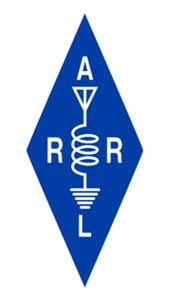 ARRL members will choose between two candidates for Director in the Great Lakes Division, and two candidates for Vice Director in the Atlantic and Dakota Divisions. Incumbents for Directors are unopposed in the Atlantic, Dakota, Delta and Midwest Divisions, in the Delta and Midwest Divisions incumbents are unopposed for Vice Director, and the sole candidate in the Great Lakes Division for Vice Director is also unopposed.Declared Elected without Opposition:In the Atlantic Division, Director Robert Famiglio, K3RF, who has held the seat since January 2023.In the Dakota Division, Director Bill Lippert, AC0W, who has held the seat since 2021.In the Delta Division, Director David Norris, K5UZ, who has served in the role since 2012, and Vice Director Ed Hudgens, WB4RHQ, who has served in the role since 2013.In the Great Lakes Division, candidate Roy Hook, W8REH, will be the next Vice Director, being unopposed after the seat is vacated by Vice Director Scott Yonally, N8SY.In the Midwest Division, Director Arthur Zygielbaum, K0AIZ, and Vice Director David Propper, K2DP, both of whom assumed the roles in 2021.Contested Seats:In the Atlantic Division, Vice Director Martin Pittinger, KB3MXM, will run against Robert Weinstock, W3RQ for the seat.In the Dakota Division, Vice Director Lynn Nelson, W0ND, will run against Matthew Holden, K0BBC, who has previously held the positions of Director and Vice Director.In the Great Lakes Division, Vice Director Scott Yonally, N8SY, will run against Michael Kalter, W8CI, for the position of Division Director.Balloting for contested seats will take place this fall. Votes will be counted, and successful candidates announced, in November. Candidates declared elected will assume their roles for terms beginning January 1, 2024.ARRL is governed by its Board of Directors. Elections are held for five of the 15 ARRL Divisions each year, for terms of 3 years.Air Force and Marines Corps Marathons Need Amateur Radio VolunteersThis fall, amateur radio operators will have the opportunity to volunteer their services and share their communication skills at two different marathons.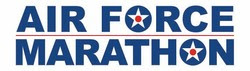 The Air Force Marathon will occur on Saturday, September 16, on Wright-Patterson Air Force Base near Dayton, Ohio. The race will begin at 7:30 AM EDT.Bob Baker, N8ADO, Greene County Emergency Communications Volunteer Lead, for Amateur Radio Support to the Air Force Marathon said, "We need a team of ham radio volunteers to support the event by operating several networks for logistics, [providing] medical information, monitoring and tracking runners, shadowing race officials, and supporting finish line operations."He went on to say, "We need an excess of 60 volunteers to make all of this happen. Only 75% of the required number of volunteers have signed up and we could use amateur radio operators' help."Most of the race takes place on the Wright-Patterson Air Force Base, and to comply with security regulations, all volunteer applications must be submitted by August 31, 2023, to allow for background checks.To volunteer, visit usafmarathon.com/volunteer/ and click the "Volunteer Now button." You'll be redirected to the portal at raceroster.com, where you'll need to create an account. Once you've created an account, select "Volunteer," and sign in. Select the pull-down list under "Volunteer With Us," and then scroll down and select "Volunteer on Saturday, September 16, 2023." Continue to scroll down and fill out the required information.Be sure to include your call sign in the appropriate box. Below that box, under "Amateur Radio Operator," click the "Add to Order box." Continue to the bottom of the web page and select your t-shirt size. Then, select "Continue" to submit your registration. Please report that you have signed in by sending a message with your name and call sign (and preferred email, if it's different from the account from which you send the message) to AFM.Hams@gmail.comAs the race date nears, you'll receive an invitation to a training session and a link to the training materials, assignment list, and communications plan. Please arrive by 5:30 AM to accommodate ID checks and road closures.The 2023 Marine Corps Marathon (MCM) will take place on Sunday, October 29 in Washington, D.C., and Arlington County, Virginia at 7:55 AM EDT. The MCM Ham Volunteers team is looking for 150 amateur radio operators to support the event by providing racecourse situation reports.The Marine Corps Marathon, also known as the People's Marathon, expects to support more than 29,000 runners at this year's event.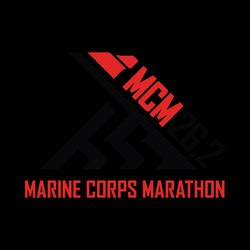 Amateurs can register to volunteer at www.hamcommunity.com/mcm-register.The mission of the MCM is to showcase physical fitness and generate community goodwill to promote the high standards and discipline of the Marine Corps. Annually ranked as one of the largest marathons in the US and the world, the MCM has been recognized as the "Best Marathon in the Mid Atlantic," "Best for Families," and "Best for Beginners."Club Corner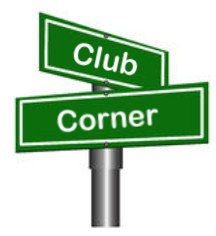 This is YOUR corner of the newsletter. Send us what your club is doing, and we’ll make sure that it gets in. Got a special event or club project that you want everyone to know about? Send it to us!. Need help with a project? Send it to us. Let us know what you club is up to. Are you going to have a special guest at your meeting or are you having a special anniversary? Send it to:  webmaster@arrl-ohio.org   __________________________________________________________The Hocking County Amateur Radio Club held their monthly 2 meter fox hunt Saturday morning. W8NZB Phil Stanley was the fox and hid cleverly at the Ash Cave Fire Observation Tower in the Hocking Hillls of Ohio.   He was first found by KD8AJG Brad Taulbey in just over an hour. Brad says he was helped by the clues given, though he solved it with an unconventional answer to the clue “What is left after the fire is out?”  The correct answer was “Ash” as in “Ash Cave”, but Brad jumped to the Fire Observation tower and found the Fox in the parking lot.Also competing was KC8JRV Kirk Groeneveld, who came in second in a time of 2 ½ hours. Kirk says He was hampered by his batteries failing in his HT so that he couldn’t get a directional bearing after the first half hour.  But he congratulates Brad on his win.The next foxhunt has not been set yet, but is likely to be held the last Saturday in September .The hunt is open to the public.VE SessionsThe following information is for ALL exam sessions:It is now an FCC requirement to have an FCC FRN; active email address and active phone number before taking any exam. Please bring your FCC FRN, original license, a copy of your license (if a licensed ham), a valid photo ID and $15.00 - Cash preferred. Effective April 19, 2022, the FCC will charge a $35.00 application fee for amateur radio licenses. The fee will apply to new, renewal, rule waiver, and modification applications that request a new vanity call sign. License upgrades will not have a fee applied. The fee will be per application. VE's will not collect the fees at exam sessions.If you are applying for your first license, please go to http://apps.fcc.gov/cores/userlogin.do and obtain an FRN.  This website is self-explanatory and the FRN registration is free.All Things Amateur Radio Association (ATARA) We host testing sessions every second Tuesday of the month in Lancaster. To sign up please visit our website https://atara-w8atr.fun and contact us at hamexams@atara-w8atr.fun. Butler County Amateur Radio Association W8WRKLaurel VE Testing Session - hosted by DIAL amateur radio clubAmateur Radio License Examinations at 9:00AM on Sunday April 29th at Fairfield Township Administration Building   6032 Morris Rd.  Hamilton, OH  45011.  Pre-Registration is required, go to:  www.qsl.net/w8blv  click on Exams and follow the instructions.  Additional info may be obtained from Thurl Golden, KD8VLU (513) 939-4891  tgolden@fuse.net  or Ron Spaulding, N8QF, (513) 617-6181 or n8qf@roadrunner.com .  There are no Exam Fees!CARSVE testing from CARS - Cuyahoga Amateur Radio Society - at Elmwood Recreation Center, 6200 Wisnieski Parkway in Independence, Ohio 44131  Time: 9:15 AM (Walk-ins allowed) Always the 2nd Sunday of the odd month. Go to CARS  www.2cars.org for detailed map of location.  Call Metro W8MET 216-520-1320 for details Clark County Amateur Radio Association (CLARA)                                                         What:	CLARA sponsored A.R.R.L. VE Testing - Walk-ins allowed. Pre-Register via email preferred.                                                                                                                                  When:	 On every second Saturday of each even numbered month starting at 10:00 AM                 Feb 11th;   Apr 8th;   Jun 10th;   Aug 12th;   Oct 14th; and Dec 9th, 2023.               Where: Springview Government Center - Emergency Operations Center; 3130 E Main St; Springfield OH  45503   This is US-40 aka "old national road". From Route 40 enter Old Columbus Road, at the fork stay left driving straight onto Ogden Rd, then immediately turn left into the parking lot behind the EMA. Walk to the door with the "Employees Only" sign.  For more information contact Roland W. Ude, W8BUZ, (937) 605-4951 Email: buzz@baylorhill.comDayton Amateur Radio Association (DARA)
 If you are interested in testing for a new or upgraded license, please come see us at the DARA Clubhouse.  If you have questions about testing, please email exams.w8bi@gmail.comDial Radio Club, Middleton, OHWill offer Amateur Radio License Examinations at 6:00PM on Wednesday March 1st at St. John XXIII Elementary School, 3806 Manchester Rd., Middletown, OH  45042.  Pre-Registration is required, go to:  www.qsl.net/w8blv  click on Exams and follow the instructions.  Additional info may be obtained from Dave Williamson, KD8W, (513) 424-5819 or kd8w@ARRL.net or Ron Spaulding, N8QF, (513) 617-6181 or n8qf@roadrunner.com .  There are no Exam Fees!Geauga Amateur Radio Association (GARA)  Amateur License exam sessions are offered for all license classes (Technician, General, Extra). Walk-ins are always welcome - no prior registration is required. No fee for the exam.The GARA schedule of exams are these Sundays at 2pm. Dates for 2023 are January 15th, March 19th, May 21st, July 9th, September 10th, and November 12th.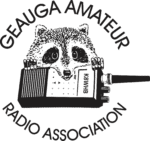 Exams are held at the Geauga County Department of Emergency Services and Emergency Operations Center, 12518 Merritt Road, Chardon, Ohio 44024.  The EOC is located just south of the University Geauga Hospital and just east of the Geauga County Safety Center (Sheriff's Office), off of State Route 44 between State Route 322 and State Route 87 on Merritt Road.  Please arrive a few minutes before 14:00 to allow adequate time to process the necessary paper work and take your test. Bring your 1) photo ID, 2) email address, 3) FCC FRN, 4) a printout of your current license if taking the General or Extra exam.Additional info may be obtained from Jim Mekeel, KE8EMP, email KE8EMP@gmail.com or the Geauga Amateur Radio Association website  https://geaugaara.org Huber Heights Amateur Radio ClubHuber heights amateur radio club does ARRL VE testing the second Saturday of each even numbered month. Feb, Apr, Jun, Aug, Oct, Dec. 9:30-11:00  For more information contact Jim Storms – AB8YK at  ab8yk@hotmail.com The Lake County Amateur Radio AssociationThe Lake County Amateur Radio Association is holding its 2023 Amateur Radio license exams at the Kirtland Library, 9267 Chillicothe Road, on the following dates: 		Saturday, February 4			Saturday, August 5 		Saturday, April 1 			Saturday, October 7		Saturday, June 3 			Saturday, December 2This bi-monthly schedule is the first Saturday of every even-numbered month (e.g., February being the second month, etc.). They are held at the Kirtland Library, 9267 Chillicothe Road. It is 1.7 miles south of I-90 on Route 306 (Chillicothe Rd).  The library is on the left, just beyond the Marathon gas station. The tests will start at 12 noon.  Please arrive a few minutes earlier.To register, you will need a NCVEC 605 Form, which will be available at the test.  If you would like to complete one ahead of time, be sure it is the Sept 2017 version or later. You can find it by Googling “NCVEC quick-form 605” and clicking on the url for a pdf of the form. Please note the FCC requires you to provide a FRN (FCC Registration Number). Social Security Numbers are no longer accepted. If you are new to ham radio and don’t have a FRN, Google “New FRN” and follow the fcc.gov link.If you are currently licensed, be sure to bring a copy of your license to the exam.  The cost of the exam itself is $15.00, and if you wish to pay by check, it should be made out to the ARRL/VEC. Identification with your picture is also necessary, such as a driver’s license. If you have any questions, please contact Scott Farnham, KO8O, at (440) 256-0320, or scottfarnham@roadrunner.com In addition to the $15 test fee, the FCC now charges $35 to add you to the Amateur Radio database. The FCC will e-mail successful candidates instructions for payment directly to them. Payment must be made within 10 days of the e-mail. This charge does not apply to upgrades.The Lancaster and Fairfield County Amateur Radio Club (LFCARC)                              hosts exam sessions at the FAIRFIELD County EMA, 240 Baldwin Dr in Lancaster Ohio, 43130, on the first Saturday each month at 10:00 am. Please visit our website at http://www.k8qik.org for exam dates on our calendar and navigate to our Learning Center/Taking the Exam link for information and requirements. Our experienced VE team looks forward to serving the Amateur Radio community in Central Ohio. Contact me at ve_testing@k8qik.org to register.Lisbon Area Amateur Radio Association                                                                         Beginning Feb 11, 2023 Testing on the 2nd Saturday of each month at the Columbiana County EMA located at 215 S Market St.  Lisbon, OH  44432.  Walk-ins OK.  Check in at 1:00PM.  For more information go to www.K8GQB.com or contact NN8B at nn8b.oh@gmail.com               Madison County                                                                                                                          The Laurel testing group will offer testing on the first Thursday of January, March, May, July, September and November.  Tests are held at 7:00PM at the Madison County EMA located at 271 Elm St.  London, OH.   No fee.The Milford Amateur Radio Club (MARC) VE testing is held the third Thursday of each month at 6:00 PM.  Location;  Miami Township Civic Center located at 6101 Meijer Drive, Milford, OH  45150.  Please pre-register at www.milfordhamradio.orgNorthern Ohio Amateur Radio Society (NOARS)                                                                    VE sessions are held the first Saturday of odd-numbered months (EXCEPT FOR March and July) at 10 AM in the North Olmsted Library, 27403 Lorain Rd., North Olmsted.  Registration is preferred, but walk-ins are welcome.  For more information or to register, contact Elaine, KC8FOS at ewilkinson1951@gmail.com.  There will be a VE session held March 12th at the NOARS Winterfest held at Lorain County Community College in the John A Spitzer Conference Center, 1005 Abbe Rd N, Elyria, OH 44035.  Please email Elaine – KC8FOS at ewilkinson1951@gmail.com  to register.Portage County Amateur Radio Service (PCARS)The first Saturday of every even numbered month -10 am – at the PCARS club site in Ravenna.  Please visit the PCARS web site and check out the information about VE testing in the latest newsletter at www.portcars.org .If you have any questions, don’t hesitate to contact me at KB8UUZ@gmail,comTusco Amateur Radio Club W8ZX VE Testing sessions are held on the second Saturday of every even numbered month at the Dover Faith Church, 420 N Wooster Ave, Dover, OH 44622. Pre-registration is not necessary. Doors open at 0830 for registration, exams begin at 0900. Cost is $15. You are required to have an email address and a copy of your FRN or current ham radio license. For more information please go to www.w8zx.net/exam or email VETEAM@N8BAG.NET.West Chester Amateur Radio Association (WC8VOA)Exam sessions are held one Saturday each month at 10:00 AM-Noon at the VOA Bethany Relay Museum located at 8070 Tylersville Rd, West Chester, Ohio 45069. For more information and links to register, please see our website: https://wc8voa.org/licensing/______________________________________________________________OHIO SECTION TRAFFIC REPORT – JULY 2023OHIO SECTION NETS – JULY 2023OHIO SECTION PSHR REPORTS – JULY 2023OHIO SECTION TRAFFIC REPORTS – JULY 2023
______________________________________________________________OHIO SECTION LOCAL NETS – JULY 2023OHIO SECTION TRAFFIC REPORT – JULY 2023OHIO SECTION NETS – JULY 2023NET		QNI	QTC	QTR	SESSIONS	N/MBNE		121	33	285	 31		N2LCBNL		 49	37	232	 31	 	WB8LBIOSN		 39	14	360	 21		N2LCOSSBN	1397	345	1861	 93		KC8WHOHIO SECTION PSHR REPORTS – JULY 2023WA3EZN	40	40	30	325	0	20	TOTAL	455AD8CM	40	40	10	330	0	10	TOTAL	430KE8ANW	40	6	0	320	0	0	TOTAL	360KD8UUB	40	25	10	185	0	0	TOTAL	260N2LC		40	40	30	60	0	30	TOTAL	200WB8YYS	39	21	20	85	0	10	TOTAL	175AC8NP	40	40	10	40	10	20	TOTAL	160KV8Z		40	35	10	60	0	10	TOTAL	155N8SY		40	5	30	20	0	60	TOTAL	145K8MDA	40	33	30	0	0	20	TOTAL	123KC8WH	40	40	30	0	0	0	TOTAL	110KE4RS	40	40	10	20	0	0	TOTAL	110AC8RV	40	40	10	10	0	0	TOTAL	100KL7RF	40	40	10	0	10	0	TOTAL	100KB8GUN	40	40	10	0	0	10	TOTAL	100W8GSR	40	40	10	0	0	0	TOTAL	90K8KRA	40	40	10	0	0	0	TOTAL	90N8MRS	40	40	10	0	0	0	TOTAL	90KB8HJJ	40	40	10	0	0	0	TOTAL	90KA1G		40	40	10	0	0	0	TOTAL	90WB8SIQ	40	25	10	10	0	0	TOTAL	85NC8V		14	18	0	0	0	0	TOTAL	32KD8MSZ	6	3	0	0	0	0	TOTAL	9OHIO SECTION LOCAL NETS – JULY 2023NET		  QNI	QTC	QTR	SESSIONS	N/MBRTN		  61	22	123	12		KD8GXLCOTN		  199	51	368	30		KV8ZNWOH ARES 228	113	498	31		N8TNVTATN		  338	91	384	31		WG8ZTCTTN	  95	24	276	13		WB8YYS OHIO SECTION TRAFFIC REPORTS – JULY 2023AC8NP-58	KA8BJA-54	KE4RS-52	N8TNV-90AC8RV-65	KB8GUN-112	KL7RF-64	NC8V-18AD8CM-117	KB8HJJ-57	KV8Z-35	W8GSR-83KA1G-42	KC8WH-72	N2LC-96	WA3EZN-105K3RC-43	KD8GXL-21	N8BV-47	WB8SIQ-25K8KRA-76	KD8HB-68	N8MRS-111	WB8YYS-21K8MDA-33	KD8MSZ-3	N8OD-12	K8MWF-13	KD8UUB-25	N8SY-5		TOTALS	31/1625OHIO HF TRAFFIC NETSBN(E)		Buckeye Net Early - CWBN(L) 		Buckeye Net Late – CWOSN		Ohio Slow Net - CWOSSBN	Ohio Single Sideband Net – PhoneOHIO VHF TRAFFIC NETSBRTN		Burning River Traffic Net serving Cleveland and North Central OhioCOTN		Central Ohio Traffic Net serving Columbus and Central OhioNWOH ARES Northwest Ohio ARES Net serving Toledo and surrounding countiesTATN		Tri-State Amateur Traffic NetTCTTN	Tri-County Traffic and Training Net serving North East Ohio_________________________________________________________TField Situation Report (FIELDSITREP) ResultsC. Matthew Curtin KD8TTEkd8tte@pm.me Thank you to all who participated in our little exercise and qualification run for the Ohio AUXCOMM task, “Send FIELDSITREP.” The Adjutant General’s Department at the State of Ohio received nearly 40 reports and the vast majority of them were made correctly and were useful in the exercise that we were conducting at Haubrich Armory in Columbus.Reports that were sent in correctly were able to be processed by software that compiled the report into an interactive map, showing the location of the observation, color-coded by precedence of the message. Clicking the icon opens the report data, indicating the date and time of the observation, who made it, exactly where it was, and conditions regarding infrastructure there. The picture nearby shows a static representation.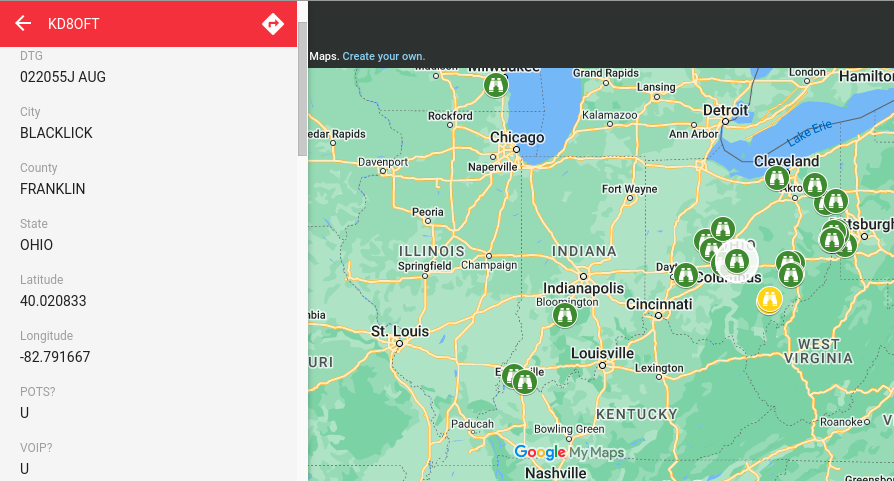 Stations with correct reports are now qualified for a period of one year on the task, part of our developing Ohio addendum to the Auxiliary Communicators’ (AUXC) Position Task Book (PTB). Congratulations to all of those station operators: AB8JH, AD8CM, GARY, K5MGK, K8BCI, K8BPW, KB8GAE, KC3QVF, KC8WMY, KC9TYA, KD8NZF, KD8OFT, KD8TTE, KE8ANU, KF4LXS, KM8V, N2LC, N3WS, N8GD, N8VJF, N9NMR, W2PAX, W8DWK, W8KVK, W8PAB, WB8TDG, WD8IIJ, WD8SAB, WD8SDH, WS9J, and WV8WVF.If you made an attempt and didn’t succeed yet, don’t give up. The point is how to learn a procedure and to be ready to use it to meet a requesting agency’s needs, so expect to take a few tries to get it completely right. It’s not a contest: it’s a chance to learn a new skill and maybe be surprised and learn a few other things along the way.You can find out more from the task specification at https://groups.io/g/QTC/message/938 and see the interactive map at https://www.blackswancomex.org/net/fieldsitrep.Important LinksARRL Home: www.arrl.orgFind an ARRL Affiliated Club: www.arrl.org/clubsFind your ARRL Section: www.arrl.org/sectionsFind a License Class in your area: www.arrl.org/classFind a License Exam in your area: www.arrl.org/examFind a Hamfest or Convention: www.arrl.org/hamfestsEmail ARRL Clubs: clubs@arrl.org____________________________________________________________________________The Ohio Section Youth Net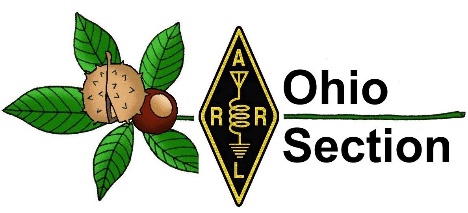 Youth Net When: The second Sunday of every month at 7:30 PM ESTWhere: The K8IV repeater located in Kent, Ohio (Echolink node K8BF-L) RF: 146.895 Mhz  with PL 118.8Who: Any licensed amateur radio operator who wishes to participate. Priority will be given to youth stations and those located in Ohio. The purpose of this net is to encourage youth activity in amateur radio and to help new hams get more comfortable on the air.                 ***Next Net is Sunday September 10th ***The fall season at DARA University is nearly upon us. Here are the classes for the Fall 2023 learning season:·      Technician – 23 Sep, 30 Sep, 7 Oct, and 14 Oct·      General – 21 Oct, 28 Oct, 4 Nov, and 11 Nov·      Extra – 18 Nov, 25 Nov, 2 Dec, and 9 Dec·      Tech and General Test session 15 Nov 1900 local at the DARA Clubhouse·      Extra Test session TBAAll classes are from 0900 to 1300 local and are conducted at the DARA Clubhouse.For more information see https://w8bi.org/education/classes/For the full content of the Technician learning materials (not including the manual) see https://w8bi.org/education/classes/tech-class-details/Limited quantities of license manuals are available from your instructor for $30.00.Please feel free to share and repost this information on social media and pass it along to prospective Technician candidates!73 and see you in class.de N8NMG – John – Dayton, OhioAs always, please feel free to contact me if you have any questions or care to discuss this subject.PCARS Ohio BBQSO Party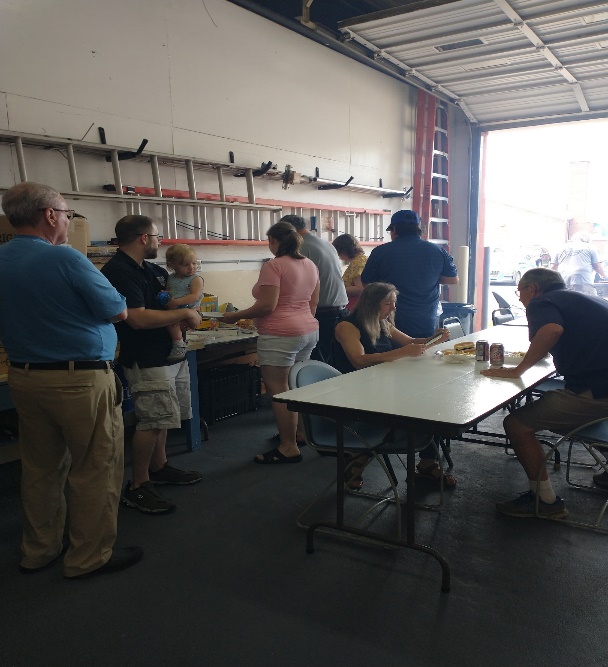 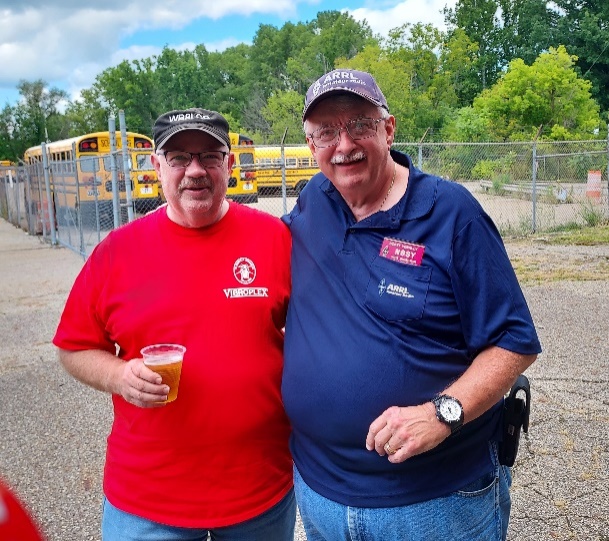 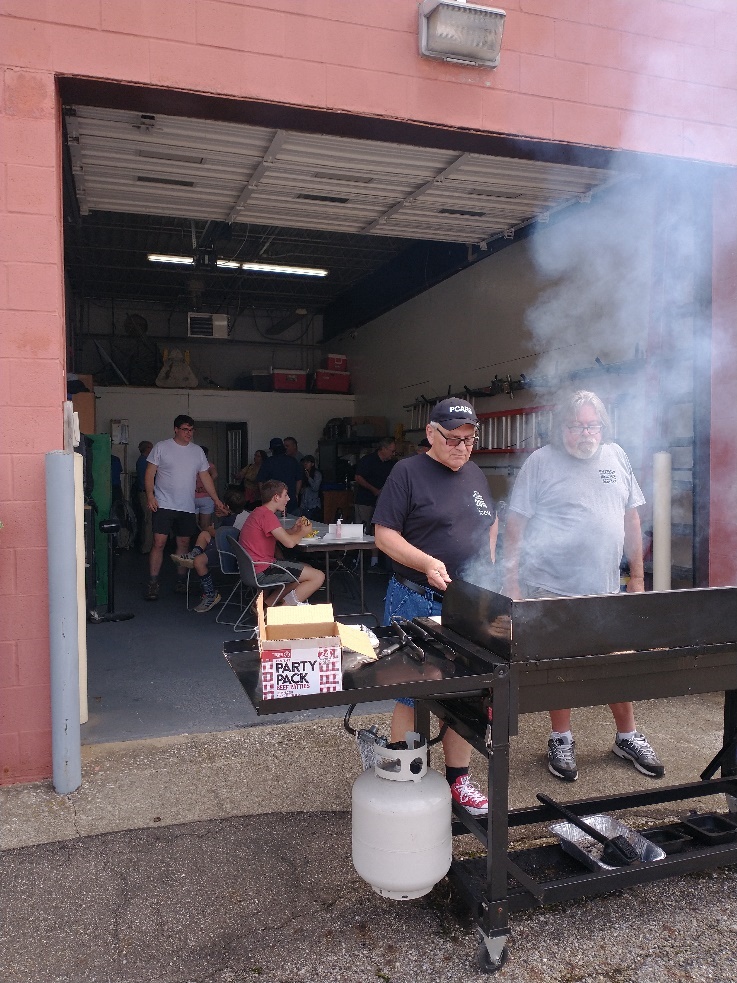 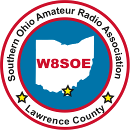 The Southern Ohio Amateur Radio Association, Inc. A Nonprofit Ohio Corporation and ARRL Special Service Club P. O. Box 4684 Ironton, Ohio 45638 “Dedicated to community service through amateur radio”   www.w8soe.org  Let’s Talk Ham RadioIf you are interested in Ham Radio and want to see firsthand what Ham Radio is about and talk to someone around the word, this free event is just for you.  You will receive literature about how to obtain a Ham Radio license without knowing morse code. There will be a full operating station set up on battery and solar power using different antennas that you can use with the direct supervision of an FCC licensed operator. Members of the Southern Ohio Amateur Radio Association (SOARA), Lawrence County, Ohio, will be available to answer all your questions.  No age restrictions! Everyone is welcome. Location:  The special event, Let’s Talk Ham Radio, will take place at the Patriot Park picnic shelter, South Point, Ohio, on the beautiful Ohio riverbank at the confluence of the Ohio River and the Big Sandy River. The GPS location is the intersection of Ferry Street and 2nd Street East. The site is handicap accessible and there is lots of parking.  Date:  Saturday, September 30, 2023, with a rain date of Saturday, October 14, 2023.Time:  10:00 AM to 2:00 PM For additional information, contact Mike Love WB8YKS, SOARA, PIO 304-638-7338 or Mlove82a@gmail.com.  Visit the SOARA website WWW. W8SOE.org  Don’t miss out on this special opportunity to learn how to get a Ham Radio license!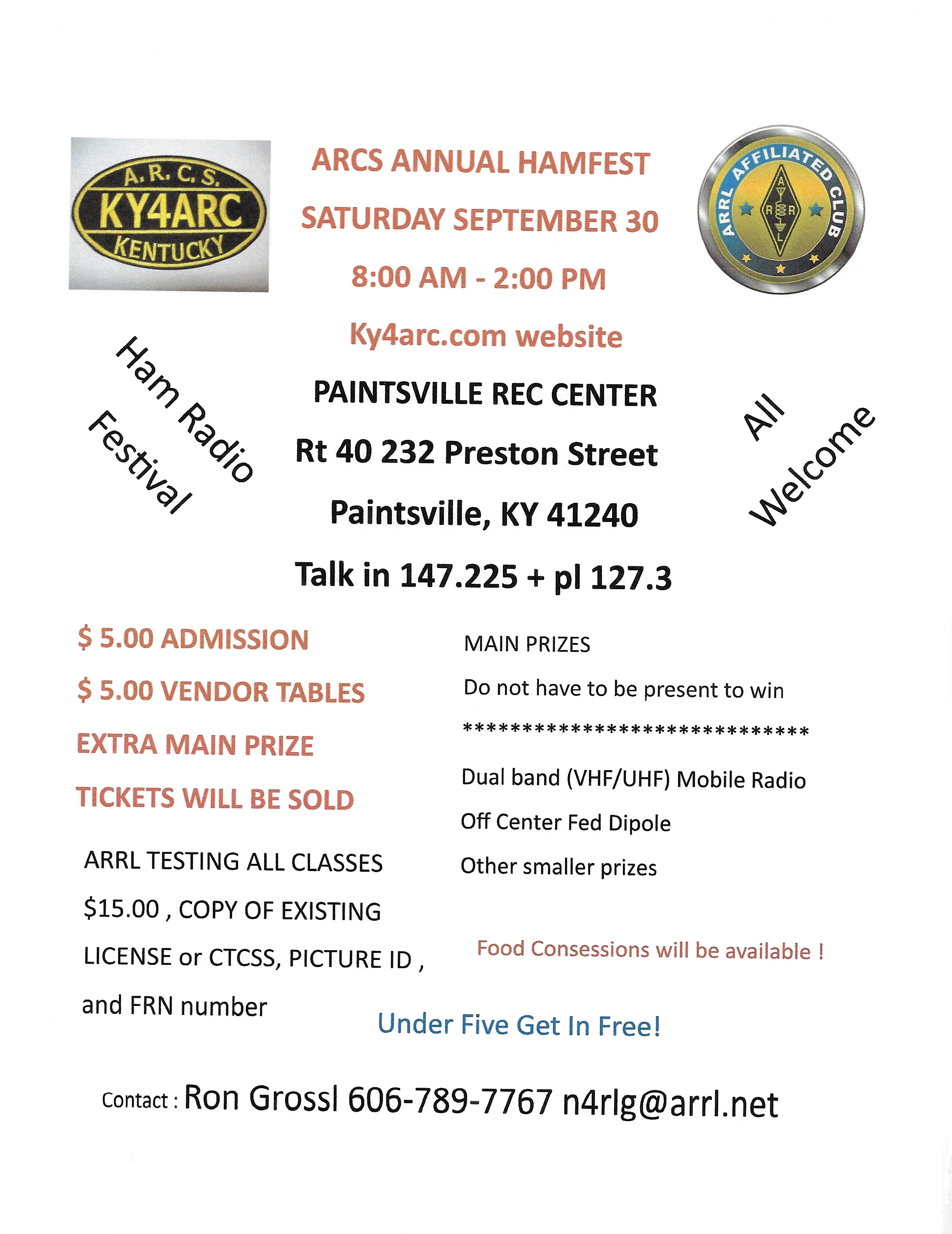 DX This Week – Beverage Antennas
Bill - AJ8B 
(thedxmentor@gmail.com, @AJ8B, or www.aj8b.com) 	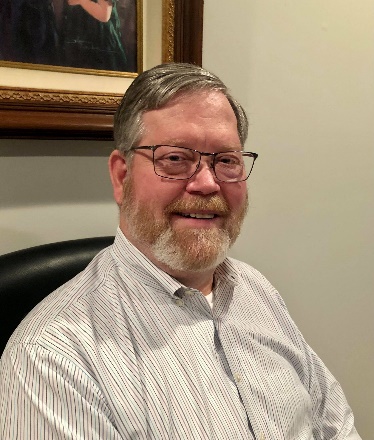 Fall is fast approaching! I have been able to work in to Western Europe on 80 m around 0200Z several times this past week. Hopefully you are getting ready for the low band opportunities. Although sunspots are not in favor of the low band op, there are still things you can do to improve your chances on 80 and 160. One of those is to experiment with beverage antennas. I have included an article about building a beverage antenna that originally appeared in “The DX Magazine” and was written by Dave, K4SV. Someone once said that a 50 ft beverage is better than none, a 100 ft beverage is better, a 200 ft beverage is better…well you get the idea. Let me know if you use beverage antennas and if you decide to try one after this article.Last week, I talked about the DXCC award and the associated endorsements. One that I mentioned, but not in detail, was the DXCC Mobile award. This award is available to amateurs who have contacted at least 100 DXCC entities from a vehicle, capable of moving itself, using only power and antennas that may also be moved with the vehicle. Contacts made any time in the past count and proof of contact (QSL cards or LoTW) is required, but do not need to be submitted with your application. ARRL may ask for proof of contact if there are any questions about the claimed QSO. The MOBILE DXCC is a one-time award and is non-endorsable. You do not have to be an ARRL member to qualify.I was able to confirm 153 entities from the car before removing the rig. I hope to get it installed again soon!If anyone has a question or a comment, just send an email to TheDXMentor@gmail.com.DAH DIT DIT DIT DAH  DAH DIT DIT DIT DAHBuild your own BeverageDo You Want to Hear better on the Lower HF Bands? Me Too! Improve your ears with this easy to make & use antenna.by Dave Anderson, K4SVOur goal as amateur radio operators is to build a station and continuously improve it as to make it as reliable as possible under any conditions. This is why we are always tweaking this and that.  I have been a ham now for over 40 years getting licensed in 1974. I learn something every day in this great hobby. I just love antennas and I cannot seem to get enough of them. I discovered the Beverage antenna years ago.  Nope, it is not a stack of beer cans but rather an easy to make and maintain antenna that you can build with materials available in your junk box or a quick trip to the Home Depot. You can read up on the inventor of the antenna Dr. Harold H. Beverage at http://www.qsl.net/aa3px/beverage.htm Take some time and read the two interviews with Dr. Beverage.  After reading you can see how the thought process started and why.My goal here is to tell you how to make one, or a bunch, of these wonderful antennas. I won’t get into how they work; you can search the Internet and learn how they work. I will concentrate on the “How To” build one for yourself. I will tell you about what I did to make the antenna and how I did it. I have given this to my friends Joe, W8GEX; Bob, ND7J and Lynn, W4NL and all were successful in erecting multiple beverages and ﬁnd they work great. Feel free to make improvements, but do not pine over the details, build it, and then improve it. So here we go. A beverage antenna is essentially a long wire supported by some non-metallic supports strung in the direction of where you want to hear signals from. In my opinion this is a non-scientiﬁc antenna and can be built in many ways with similar performance. Some may disagree and say that it should be built only a certain way to be optimized to work correctly. I say OK, build it however you like, but I wager that a perfectly built beverage won’t work any better that one less perfect in practice, says my experience. So, let’s ﬁnd a place to put it. We all live in places that restrict our antennas and this antenna will challenge the best locations. Your goal is to point the antenna towards the part of the world you want to hear better. A beverage antenna is directional, but depending on length, the beam width will vary. Your ﬁrst beverage should be about a wavelength long for your target band, plus or minus. Remember this antenna is non resonant on any frequency, like our transmit antennas are. You do not want it to be.  This allows you to use it across many bands.How long to make it? Bigger is better, but not in all cases.  My friend Bill, W4ZV said it best, “Make it as long as your property allows then drop it to the ground and terminate it.” Let’s say you want it for 80 meters, then a wavelength is about 40 meters and practice says about 270 feet will do.  If you’re looking for 160 meters, I like 550 feet.  Remember, being non resonant 1, 1.5 wavelengths are a good place to start. Making them loo long will narrow the beam width but maybe that is what you’re looking for. Just because you make a beverage 270 feet long does not mean it will not work on 160 meters or 40 meters. For me, longer wire for lower frequencies hear better because it picks up more energy. Small loaded transmit antennas for lower frequency generally do not work well for the same reason.  So, when it’s all said and done, if you can make a wavelength long beverage for your band, do it, if you cannot, make it as long as you can, it will work well being a bit short. The beverage antenna has a termination on the end that is pointed towards your target and the other end is the feed point. I believe that the optimum height above ground is between 3 and 4 feet.  This can vary depending on many factors. As you run the wire it can change elevation if required to go over a walking path or other obstructions.  It’s OK to go higher for a short length, say over a driveway or path, then back down to the same height as before.  Just try to stay between 3 and 4 feet the best you can.  For safety, install regular old wire nuts every 50 feet or so in case something gets into your wire, the nut pops oﬀ freeing the wire.The termination for the beverage should be a non-inductive resistor which means not wire wound.  Find an old style 2-watt carbon composition, or you can use a newer 2-watt ceramic composition resistor of a value of 470 ohms. I suggest that you also install a Gas Tube surge arrestor across the resistor this prevents lighting EMP from taking out your antenna during the summer. House the resistor network in a used Pill Bottle as shown. Of course, you can use a fancy plastic box if you have some. Once painted, a pill bottle will last for years. Always drill a small weep hole in the bottom to allow condensation to escape. Use a 3-to-4-foot ground rod or piece of copper tubing from Home Depot. I favor buying an 8-foot 5/8-inch ground rod and cutting it in two, use one half for each end of the antenna. You will need to electronically attach a ground wire to the top of each rod.  This connection serves where the beverage termination or feed transformer attaches. I use a piece of #14 wire stripped and soldered to the copper rod about two inches or so from the top end. The feed point end consists of a coupling transformer you make using a binocular ferrite core and a female F connector. Feed the antenna with RG6 ﬂooded coax cable available from just about anywhere.  Your local cable company is a good source, they always have remnant pieces left over. If you and your buddies are all making antennas buy a 1,000-foot roll of Comscope F660BEV or similar ﬂooded RG6 oﬀ eBay from PHAT Satellite for 45 bucks. This is a cheap, direct burial, durable, low loss cable. Remember the feed point may be located a long way from the shack so you may need a few hundred feet. Do not worry about loss, this cable is rated for GHZ work. You will need a SNAP-N-Seal connector (BLUE color for RG6) also and compression tool. Use the other half of the 8-foot ground rod at the feed point. You can use 50- or 75-ohm coax or a combination in the feed line.The antenna supports can be just about anything non-metallic.  This includes, trees, bushes, wood fences or anything else nonmetallic. If you’re planning to run the antenna across a ﬁeld or wherever, you will need some supports. These can be made from white ½ inch Schedule 40 PVC pipe which comes in 10-foot sections. If you do not want any waste, cut the PVC pipe to 3.33 feet and you get three pieces per 10-foot stick, but I recommend using 4-foot lengths. Buy a contractor size bag of the same size PVC “T” ﬁttings to support the wire. Buy 2-foot lengths of ½ inch rebar to support the PVC pipe, one per pipe support one foot in the ground. You will need to slot the top of the PVC “T” using a hacksaw or band saw. Be Careful! You need one support every 50 feet or so. If you decide to attach it to existing supports you should have a round staple gun and use insulated wire, stapled onto stuﬀ as necessary.Antenna wire can be any copper wire, thin, thick, solid, or stranded, insulated or bare. I recommend using between number 18 and 14 gauge stranded. Home Depot sells a 500-foot roll of #14 wire. Buy what color you like but I recommend white if you can, as this allows people and animals to see it. Buy some Yellow size wire nuts for all connections. Buy a bottle of NoaLox to treat all the connections, keeping them happy over the years. By the way, use this NoaLox on nuts, bolts, and electrical antenna connections outside in your antenna farm, its great stuﬀ.Building the AntennaOnce you have identiﬁed where you want the antenna feed point to be and where the termination is going to be it is time to run the antenna wire. Start by putting the roll of wire on a broomstick and support it on a ladder laying on its side. Secure the broomstick to the ladder so it can’t move. Grab the wire and a compass or GPS and start walking in the direction of the beverage termination.  This is the end you are pointing to where you want to hear.  Walk and pull the wire behind you as it plays oﬀ the roll. Try to walk in as straight a line as you can weaving between obstacles but remember it does not have to be perfectly straight, it can vary side to side and up and down as necessary. Once you have reached the end of where you want the antenna, check behind you and see if the wire can be tweaked to straighten it up a bit. The end of your walk is where the termination will be made, both physically and electronically.  You will need an end support to tether the end of the antenna. You can use a tree, post or use the rod itself to provide the end tether by pounding it into the dirt at a 30-degree angle away from the feed point end of the wire. You will need a piece of rope tied around the rod, making a loop in the wire about a foot from the end.  Tie the rope to the installed rod and to the loop in the wire, Now install the “pill bottle termination resistor network” using yellow wire nuts and be sure to put a little NoaLox in the wire nut before twisting it onto the wires.Walk back toward the feed point along the wire that’s laying on the ground and, at about 50 foot intervals pound a 2 foot piece of rebar 1 foot in the ground and slip a PVC pipe, with the “T” on top, over the rebar, and run the wire through the slot in the “T.” If you’re attaching the wire to trees or other support, start attaching the wire as you walk at the height you want. About every 100 feet, cut the wire, strip both ends ½ inch, twist the wires together and put a yellow wire nut with NoaLox in it to act as a safety break. As you walk you can pull on the wire and see how it is supported, try to keep it around 4 foot high. It’s OK to droop between supports, it won’t aﬀect it.When you arrive at the feed point drive in a ground rod at 30 degrees or attach it to another support using a bungee cord, make a loop in the wire and pull it till it’s as taught as you like. The bungee will keep tension on the antenna. Drop the antenna wire and attach it to the feed point transformer and ground rod. At this point the antenna is installed and ready to be connected to the receiver.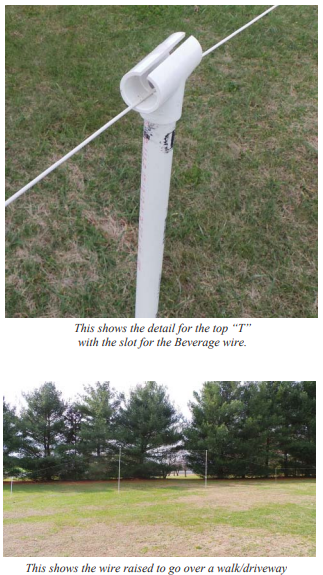 Run the coax from the feed point to the shack through some lighting protector.   Using the necessary adapters connect to the receiver. Your transceiver may or may not have a separate receive antenna connection.  This antenna is for receiving only and cannot have RF power put into it. If your transceiver does not have a receive antenna port you may need to buy a device to allow for receiving antennas, such as a DX Engineering RTR-A1 receive antenna interface box. Let’s ListenThe Beverage antenna does not have gain, in fact it is something like minus 20 DB gain in signal level from a transmit antenna.  Do not expect it to sound louder but instead it has directivity.  This directivity helps get rid of noise and signals coming in from the side and back of the antenna.  This increases the Signal to Noise ratio making the signals sound louder.Some say the receive antennas should only increase the receiver noise ﬂoor when connected and that is all the gain you need.  While this may be true, I found, through practice, from time to time a little gain helps so it’s OK to use your internal preamp in the rig to boost the receive level.  You are the best to judge, tweak the gain and see what sounds better.Try this, tune your favorite section of 80 meters in the evening and make a mental note of what you can hear, then enable the receive antenna and listen again. You will hear signals you did not hear the ﬁrst time. But remember this antenna is directional and if you want to listen in another direction, you will need additional antennas. It’s OK to cross receive antennas as long as they do not touch each other or run close to your transmit antenna. Be careful and avoid running by the transmit antenna if it is in the same physical polarity as the transmit antenna because it will induce a signiﬁcant amount of RF into the receive antenna, not good. I have run mine by a vertical antenna with no issues.Enjoy this amazing antenna and tell your friends. With all my friends who have installed this receive antenna, everyone has seen a huge improvement in receiving.  As you know, before you worked everything you could hear on your transmit antenna.  Now, you can work signals you could not hear!See Y’all on the LOW Bands now that you can hear me.Dave, K4SV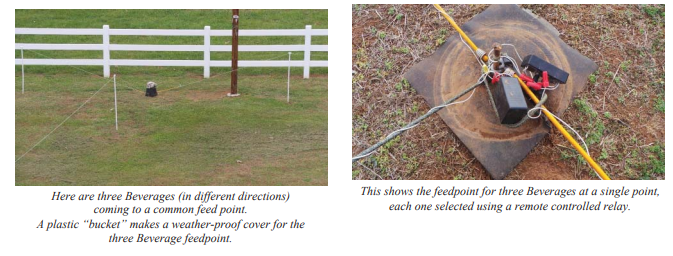 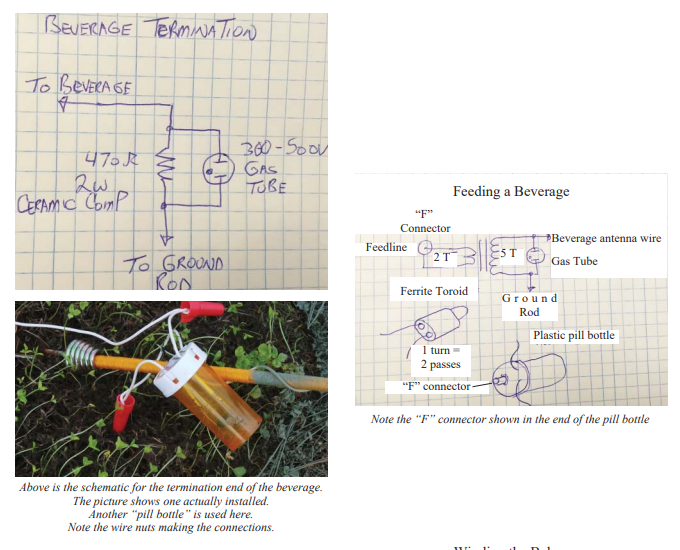 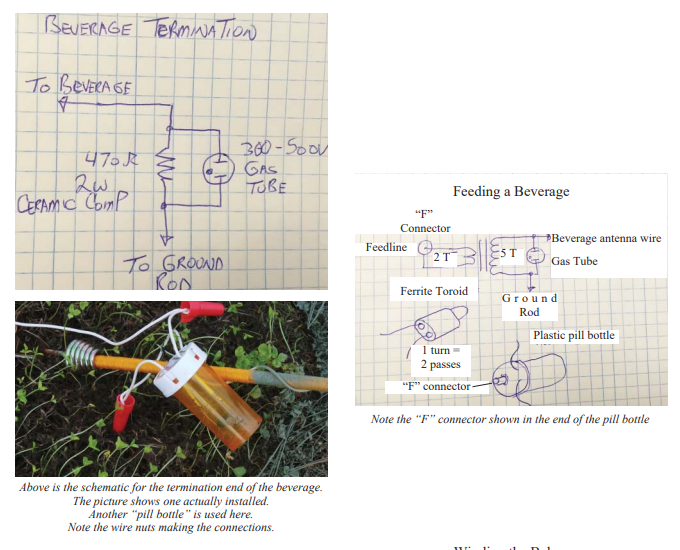 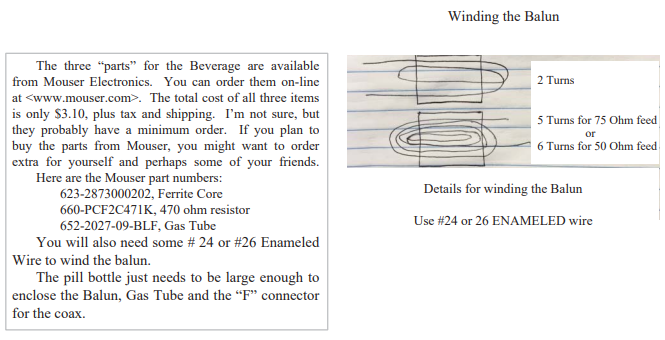 DAH DIT DIT DIT DAH  DAH DIT DIT DIT DAHHere is an update from Bernie, W3UR, of the DailyDX and the WeeklyDX, the best source for DX information. http://www.dailydx.com/ . Bernie has this to report: Coming soon is a rare opportunity to bag Trindade and Martin Vaz Islands, #16 on the Club Log DXCC Most Wanted List! Stephano, PT2IC, Vanderley, PY2RT, and Jose, PT1ZV, will be onsite, while nine other people will operate FT8 remotely. The team is still determining their equipment needs but know that they will use multiband vertical antennas. Operation is planned on 40-10M, plus 160 and 80M if local conditions permit. The two operating sites will be separated by 300-400 meters, with the CW/SSB station as the main site and the FT8 station as the auxiliary site. Full details, including QSL information, can be found at http://www.pr0t.com.br/home/ Turning our beams to the Philippines, we learn that Mike, W6QT, will be operating as DU3/W6QT from September 1st to January 31st, 2024. He will use an ICOM IC-7300 with verticals and dipoles, and will be on 80-6M SSB, FT4, FT8, and other digital modes. QSL direct, or via LoTW or Club Log.Here is the latest press release from the group headed to Juan Fernandez, CB0ZA. 
CB0ZA plans are well underway. We are happy to announce a new addition to our team. Hal W8HC has decided to join us for our expedition. Hal brings a lot of knowledge and expertise for DXpeditions.Hal has earned #1 DXCC Honor Roll with 350 entities confirmed and 10-band DXCC. He enjoys being on the DX side of the pileups participating in several DXpeditions over the past 11 years including: NH8S, VK9WA, K5P, VP6R, 3Y0Z and KL7RRC. In the past year he was on the K7K activation of Kiska Island, JW0A, 9G4X, VP5/W8HC, KH8RRC and one of the remote members of the recent VP6A Ducie DXpedition using the Radio in a Box (RIB) technology. In addition to DXpeditions, he has operated from several locations around the world including 6 CQWW Contests from 4X. Hal currently serves as the Secretary-Treasurer of INDEXA and is a proud member of the West Virginia DX Association. We are happy to have him on the team and welcome him.

CB0ZA team
http://cb0za.comFinally, here is some information on FH - Mayotte Island, TO8FH. Damien, F4AZF, will be the team leader with 12 operators total. The date is October 10th -22nd. The group originally thought of going to 5U but the situation in the "Africa Sahel" is not good at present, so with just a few weeks to go they changed the plan. They plan to be QRV on 160-6 and the QO-100 satellite, with as many as six stations, three hex beams and verticals. QSL through LoTW or via F5GSJ.DAH DIT DIT DIT DAH  DAH DIT DIT DIT DAHBelow is a list of upcoming contests in the “Contest Corner”. I think this is important for someone who is trying to move up the DXCC ladder since entities that are on the rarer side and easiest to work in contests. Some of my best “catches” have been on the Sunday afternoon of a contest when the rarer entities are begging for QSOs. Of course, the gamble is that if you wait until Sunday, conditions may change, or they simply won’t be workable. However, it is not a bad gamble. Of course, why not work the contest and have some fun!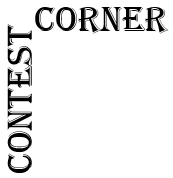 
Check out the WA7BNM Contest Calendar page https://www.contestcalendar.com/) and CQ Magazine for more contests or more details. I also have a comprehensive list that can be imported to your calendar at www.aj8b.com/files The contests in red are those that I plan to spend some significant participation time on. PLEASE let me know if you are working contests and how you fared.Below is a contest that should allow you to pick up some much-needed band slots or new ones.The all-Asian DX Contest, Phone will be held the weekend of Sept 2nd and 3rd. This contest always has great participation from Asia and Europe and is a great opportunity for you to work an all-time new one or fill some band slots.Last Week, I mentioned the International DX Association weeklong contest. This contest starts on Sept 2nd and runs to Sept 10th. See the INDEXA website for more details.The CWOPs CWOpen contest will be held September 2nd and the sessions are 0000Z to 0359Z, 1200Z to 1559Z, and 2000Z to 2359Z. All amateurs are encouraged to participate. Details can be found at cwops.orgBelow is a list of upcoming contests:_______________________________________ARLD034 DX news

This week's bulletin was made possible with information provided by VU3XRY, The Daily DX, 425 DX News, DXNL, Contest Corral from QST and the ARRL Contest Calendar and WA7BNM web sites.  Thanks to all.

TIMOR-LESTE, 4W.  Alan, VK1AO is QRV as 4W/VK1AO from Dili until August 30.  Activity is on 40 to 12 meters using mainly FT8.  QSL via LoTW.

WEST MALAYSIA, 9M2.  A number of special event stations will use the 9M66 prefix from August 30 to September 1 to celebrate the 66th anniversary of Malaysia's independence.  QSL via operators' instructions.

EAST MALAYSIA, 9M6.  To celebrate Malaysia's 66th anniversary of independence, special event stations 9M66MQ from Sarawak and 9M66MS from Sabah will be QRV from August 30 to September 1.  QSL via operators' instructions.

DEMOCRATIC REPUBLIC OF CONGO, 9Q.  Vlad, OK2WX is QRV as 9Q2WX until September 9.  Activity is on 80 to 6 meters using CW, SSB, and various modes.  QSL via IZ8CCW.

BOTSWANA, A2.  Leon, A25SL has been QRV on 20 meters using SSB around 1730z.  QSL via N4GNR.

NAURU, C2.  Phil, 3D2TS is QRV as C21TS.  Activity is on the HF bands using FT8 and possibly SSB.  QSL via M0OXO.

NORTH COOK ISLANDS, E5.  Operators AA7JV, HA5YD, HA7RY and KN4EEI are QRV as E51D from Penrhyn Atoll until September 10.  Activity is on 160 to 6 meters using CW, SSB, and FT8.  QSL via HA7RY.

REPUBLIC OF KOREA, HL.  Members of the Korean Amateur Radio League are QRV with special call sign HL78V during August to mark the 78th anniversary of the country's liberation.  QSL via 6K0MF.

SVALBARD, JW.  Tom, LA6VDA will be QRV as JW6VDA from August 30 to September 6.  QSL to home call.

MARIANA ISLANDS, KH0.  Uli, DL2AH is QRV as KH0/DL2AH from Rota Island until September 14.  Activity is on 80 to 6 meters using SSB and FT8.  QSL direct to home call.

GREECE, SV.  Christo, LZ3FN and Thomas, SV2CLJ will be QRV as SV8/LZ3FN and SV8/SV2CLJ, respectively, from Skyros Island, IOTA EU-060, from September 1 to 7.  Activity will be on 80 to 2 meters using CW, SSB, and various digital modes.  QSL SV8/LZ3FN via LZ1PM, and SV8/SV2CLJ to home call.

EAST KIRIBATI, T32.  Ken, KH6QJ will be QRV as T32AZ from Kiritimati, IOTA OC-024, from September 1 to October 17.  QSL to home call.

PALAU, T8.  Operators JA6UBY and JH6JWE will be QRV as T88RR and T88HV, respectively, from August 29 to September 4.  Activity will be on the HF bands.  QSL T88RR via JA6UBY and T88HV via LoTW.

ST. KITTS AND NEVIS, V4.  John, W5JON will be QRV as V47JA from St. Kitts, IOTA NA-104, from August 28 to September 12.  Activity will be on 160 to 6 meters using SSB and FT8.  QSL direct to home call.

MEXICO, XE.  Special event station 6E0G is QRV until December 17 during the Ghost Towns on the Air event.  QSL via XE1EE.

LAOS, XW.  Sadao, JA1PBV is QRV as XW5SI.  Activity is on 40, 20, 17, 15, 12, and 10 meters.  His length of stay is unknown.  QSL to home call.

IRAQ, YI.  Wisam, YI1YY is QRV from Baghdad.  Activity is on the HF bands using SSB.  QSL direct to IK2DUW.

ALBANIA, ZA.  Dragi, YT2KID plans to be QRV as ZA/YT2KID from Pogradec from August 28 to 31.  Activity will be on 20 meters using SSB.  QSL direct to home call.__________________________________________Upcoming Hamfests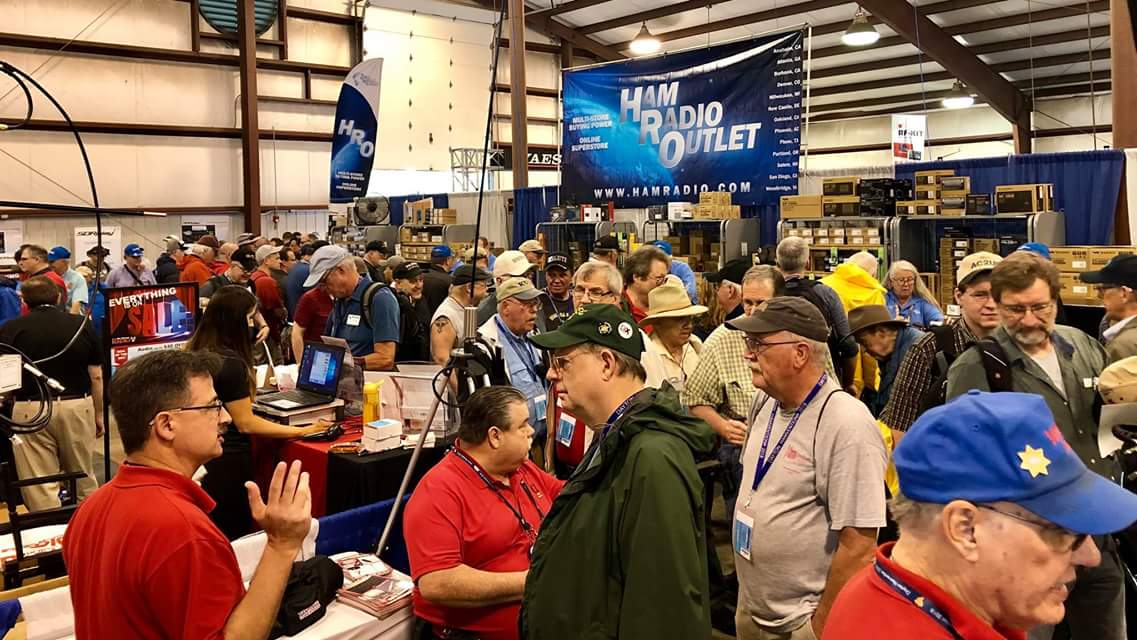 We DO have some hamfests scheduled for 2023!! We’re just about to the end of the list, but I’ll start adding the 2024 Fests that have already been approved soon!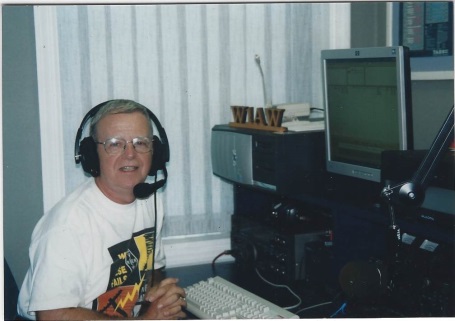 OHIO’S                       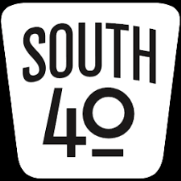 Those of you who really know me know my love of attending hamfests.  However, I suspect the attendance at my final hamfest for the year has taken place. In past years a few more like Findlay, Georgetown and Fort Wayne were on my radar, but times have changed.  And frankly all the idiots on the roads cause me to wonder if the travel is worth it.  However, those attended this year were most enjoyable.  I even made a first visit to the TUSCO hamfest in Dover and found it worth the trip. But a downer was the announcement of the ever popular Grant ARC cancellation.  Don’t try to pin me down as to which was the best because each has its high and low points.  Last Saturday’s Portsmouth RC’s hamfest had a better attendance at the door plus a need for more tables to handle the vendors.   However one in the South 40 Region is still in sight.  The Buffalo 10 Meter Net has teamed with the Leavitt Funeral Home in Belpre to sponsor a Swapfest and Car Show on September 16 at 801 Victor Street in Belpre.  2023 marks the group’s third event and is held in conjunction with the funeral home’s annual car show.  Personally I think it’s an innovative idea to co-op with non-radio event and use it to expose amateur radio to those who may not be familiar with it. The event is totally free and includes door prizes, music, food and drink and is held on the grounds of the,.  Based on previous photographs, posted comments and actual conversations with those who have attend the previous shows, it should be an enjoyable experience.  Visit the www.buffalo10meter.net website for details.Although not in the immediate South 40 coverage area, a hamfest that might be worth the drive is the A. R. C. S. Radio Festival on September 30 in Paintsville, KY.  Conversations with A. R. C. S. members during the Portsmouth Hamfest indicate usually several hundred hams attend it each year.  So it could be a good one to check out.  Information about it can be found at the www.ky4arc.com website. Mark Atwell, WX8A, reminds us the Clinton County ARA holds its monthly “Last Saturday Breakfast” on August 26 at Sam’s Deli and Meats in Wilmington.  It gets started around 8:30.  All area amateurs are welcome to attend.  The recent Portsmouth RC Hamfest was really an enjoyable event this year.  But for a couple of folks it was really enjoyable as not only they might have found some goodies on the flea market tables, they walked away with a new ham radio license!  Let’s congratulate Blake Carroll and Ronald Good on earning their Technician license during the event.  Blake is from Portsmouth and now is KE8YYY and Ron hails from Wellston and is KE8YZP.  Lancaster’s Robert Wilson, Jr. has also joined the ham radio ranks through an Athens County ARA session and is now KE8YZQ.On September 8 through the 10th, the OH-KY-IN ARS will operate the “Big 6” booth at the annual Harvest Home Fair in the Cincinnati suburb of Cheviot.  Because the booth must be open during all hours of the Fair it requires a large volunteer force to man this major Club fundraiser.  If you are able to assist or just want more information, contact N8BV at 513-251-1555.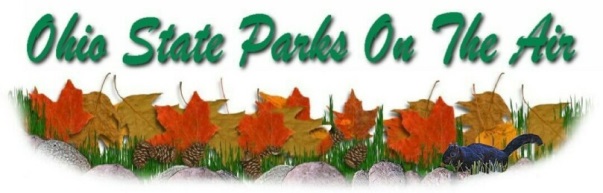 We are edging closer to the 16th running of the  contest on September 9.  I hesitate to call it a contest instead referring to it as an operating and training event. This 8 hour activity uses ham radio to promote the 75 parks and resorts in the Ohio State Park System.  Unlike Field Day, Sweepstakes and other similar contests, you do not make a contact and immediately move on to another.  In fact you may actually hear conversations exchanging information about the park.  For new hams and those intimidated by contests, this event is a great one to “test the waters” and see how many of the parks one can make contact with.  It can be a great tool to determine your station’s coverage footprint.   The event takes to the airwaves at 10 on the morning of the 9th and runs until 6 pm. Another way to join in the fun is to put a station together,  journey to a neighboring park and get on the air as a portable.  You could find yourself very popular with people looking for you for a contact. To date 36 parks show planned activity.  Check the  www.ospota.org website and see if a park near you has yet to have someone planning to activate it. There are a number of parks in the South 40 Region indicating no planned operation.  I strongly urge folks to seek out and visit a local club activating a park and join in on the fun.  Although OSPOTA is not affiliated with the popular Parks On The Air program, contacts do count.  Thanks to the Portage County Amateur Radio Service (PCARS) for their sponsorship of this event which other states are now copying.Speaking of the OSPOTA, a great operating tool is the “Ohio State Parks Pocket Guide” published by the Ohio Department of Natural Resources.  Besides having tips on how to enjoy your visit to a State Park, it also provides an information grid listing all parks and their features.  However I find the large map showing the location of each park the main feature and keep it close to the rig during the event.  They are free and can be found at most rest stops along Ohio’s Interestate Highways.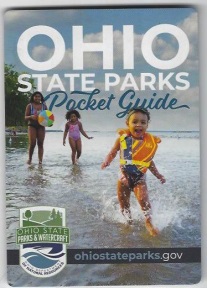 The regular business meetings of the Athens County ARA will resume following a summer meeting pause according to President Eric McFadden, WD8RIF.  The next meeting is scheduled for September 19 at the Red Cross Building in Athens.  It begins at 7 pm.  Eric reminds us that those unable to make the physical meeting may participate via Zoom.Recently the August 18 “AB4WS Podcast” featured a segment about the upcoming September 30 Southern Ohio ARA’s “Let’s Talk Ham Radio” project. The Ironton based club developed this event in anticipation it will increase the awareness of amateur radio in the Ironton-Lawrence County area and help grow the number of area amateurs. On that Saturday the Patriot Park picnic shelter in South Point, Ohio will host a Field Day type operation where amateur radio will be on display and in operation.  Members will be on hand to demonstrate to the public what ham radio is about and to answer questions from those wishing to learn more. It will start at 10 AM and run until 2.  Speaking of the “AB4WS Podcast”, Jack Prindel does a great job each week promoting the activites of clubs concentrating in the Ohio, Indiana and Kentucky area bordering on Cincinnati.  Catch it on Apple or any other podcast provider.  Mark Landis, KD8ZLD, provides a similar service to the Greater Cincinnati hams but in a printed version.  His “Greater Cincinnati Area Ham Radio Consolidated Calendar” lists the daily ham radio events happening in the areas bordering Cincinnati. It lists each day with the name of the event, the time it will occur plus some added notes about it.  Contact him at mrlandis@yahoo.com to see how you can obtain a copy.The ARRL has announced the candidate list for the upcoming election of a new Great Lakes Division Director and Assistant Director.  Those running for the Director slot are well known not only in the South 40 Region, but throughout the State because of their dedication to amateur radio.  Michael Kalter, W8CI, and Scott Yonally, N8SY, are those candidates.  Roy Hook, W8REH, was the only candidate to be nominated for the Vice-Director position and automatically becomes the new Vice-Director at the first of 2024.  Two of these individuals have South 40 Region connections.  Kalter is known for his involvement with the Dayton ARA’s Hamvention, the Wilmington NWS Skywarn Program and lives between Xenia and Wilmington.  Hook is a Clinton County native and attended Wilmington High School before heading to OSU.  He currently is a long-time member of the regions Clinton County ARA and Highland ARA clubs.The Ohio Valley and the South 40 coverage area has been hit with excessive heat and some rather heavy rainfall this past week.  However the weatherman has “promised” the temps will get back to more normal ones this coming week.  We’ll just have to see how that goes.  I’d like to take a moment to thank Athen’s Ted Jacobson, W8KVK, for his forwarding the NWS weather warnings this past week regarding the severe heat predictions.  For the record, the one I received was forwarded to the Highland ARA EC who then texted  it to the Club’s membership.  It’s hard to believe Labor Day is about a week away and with it comes the unofficial end of Summer.  Although there will be time to make those last minute vacation trips or other things you’ve put off during the Summer, it is a good idea to start putting some effort into those home repairs that always seem to get worse when it’s bad weather outside.  As pointed out in a previous column, this includes your outside ham radio installation and antenna system.  If climbing an ice covered tower to repair an antenna during the heat of a contest or when trying to get that new one does not appeal to you, then now is the ideal time to do the preventive maintenance to hopefully keep that from happening.  Many of us who have been around the ham radio block for years can probably tell some interesting stories of similar experiences.  So give some thought to checking out your station while the weather is still decent.In parting, thanks to all of you who have labored over the years in some way to make this such a great country.  Whether you spend, or spent, your time in a factory, an office, on the road, in a store or outdoors on a construction job or a farm your often overlooked efforts are appreciated.Until next time here’s hoping each of you have a great and safe week and a fantastic Labor Day.  Plus take some time to get on the air and talk to someone.  You just might make their day.John Levo, W8KIW, jlevo@cinci.rr.com or highlandara@gmail.com,  937-393-4951__________________________________________________________________Print an Official or Unofficial Copy of Your Amateur Radio License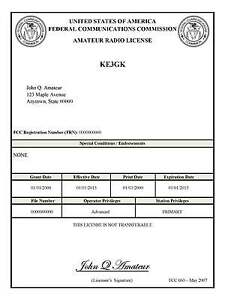 (By Anthony Luscre, K8ZT)As of February 17, 2015, the FCC no longer routinely issues paper license documents to Amateur Radio applicants and licensees. The Commission has maintained for some time now that the official Amateur Radio license authorization is the electronic record that exists in its Universal Licensing System (ULS). The FCC will continue to provide paper license documents to all licensees who notify the Commission that they prefer to receive one. Licensees also will be able to print out an official authorization — as well as an unofficial “reference copy” — from the ULS License Manager. I’ve created a set of instructions on how you can request an “official” printed copy of your license*    Click here to download the instructionsOne Question Questionnaire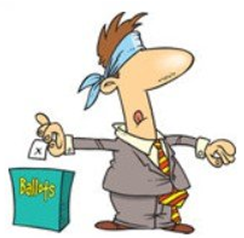 Hey Gang, Last weeks question:  HAVE YOU EVER BUILT A HEATHKIT RADIO????With a total of 64 Responses: 43 (2/3) said Yes, and 21 (1/3) said No.  I’m willing to place a $2 bet on the fact that the 21 who said “NO” are all younger than 50 years old!  I know I’ve built more than a few, and I’ve currently got a couple on my bench to be “rebuilt”.  Fun Stuff.  I’m glad to see that in recent years Kit Building has had a resurgence and there are a lot of neat kits out there to build.The new question is:  Do you have a brick at ARRL headquarters with your name on it?a) Yes?            b) No?You’ll find the “One Question” questionnaire on the Ohio Section Website! http://arrlohio.org  It’s all for fun and it’s not a scientific survey in any way, but we are learning some things that we didn’t know from these questions. I hope that you are enjoying answering these “One Question” questionnaires. Look for the  RED ARROW on the website – After your vote ENTER out Handbook giveaway contest!  You’ve got just a few more days to get in on the August drqwing…Final…  FinalWOW!  August is almost over, but it looks like September is going to be just as busy – at least for Amateur Radio!  Compared to a lot of other activities, you sure get a lot of “bank for the buck” with this one.   There are a lot of really good articles in this issue, I hope you’ve read all the way down to here.  As always, I have to offer my thanks to everyone who contributed – outstanding work, I appreciate it, and from many of the comments I get, I know that lot of folks who read this do too.I’m all about expanding the hobby of Ham Radio.  We’ve got to bring new hams in and we have to become more visible in our communities.  I received the following as a “Press Release”:“Emergency Communicators Offer Free License ClassesNatural disasters highlight the ways that amateur radio operators serve their communities.  Amateur radio not only provides a way for citizens to communicate for their own safety but a way for them to assist others when cell phones and other communication systems fail or are overloaded.For those interested in obtaining an FCC amateur radio license, the Greene County Amateur Radio Emergency Service (GCARES) is offering three Amateur Radio license classes starting Sunday, September 17, 2023.  The classes will meet from 7 to 9 p.m. each Sunday through November 12th.  A test for all classes of licenses will be given November 19th at 6 p.m. in the Community Room at Beavercreek Township Fire Station 61.There is no charge for the classes and Morse Code is no longer required to obtain any amateur radio license.  The classes are supported by the Bellbrook Amateur Radio Club (BARC), the Upper Valley Amateur Radio Club (UVARC) and the Xenia Weather Amateur Radio Network (XWARN) in addition to GCARES.The entry level Technician Class course will be held in the Bellbrook Amateur Radio Club Clubhouse, Room 1, Sugarcreek Elementary School, 51 South East Street in Bellbrook.  No experience is required and there is no minimum age required to earn a Technician Class license.The General Class course and the Test Session will be held in the Training Room at Beavercreek Township Fire Station 61 located at 2195 Dayton-Xenia Road just west of Orchard Lane.The Extra Class course will be held in the Training Room at Fairborn Fire Station 2 located at 2200 Commerce Center Blvd. just south of Dayton-Yellow Springs Road.To register for a course or for more information, please contact Bob Baker, N8ADO, by email at n8ado@woh.rr.com or Jim Gifford, KD8APT, BARC Secretary at kd8apt@gmail.com. You may also register in person at the first class.Amateur radio is authorized by the FCC and you must register with the FCC and obtain an FCC Registration Number (FRN) before getting a license. To visit the FCC website and login or register, go to https://wireless2.fcc.gov/UlsEntry/licManager/login.jspTextbooks may be purchased from the Amateur Radio Relay League (ARRL) at https://www.arrl.org/shop/Licensing-and-Education/.-- 30 –Submitted by Bellbrook Amateur Radio Club secretary, James M. Gifford”I want to point out a couple of things that I notice here – 4 different groups are working together to pull this off.  Outstanding!  A lot of what we do in ham radio is competitive, but this is certainly an area where working together makes a whole lot of sense!  By working together they are able to hold classes for all three license classes at the same time and then finish it off with one exam session for all 3 classes.  Brilliant!  Even brighter is the fact that this press release was sent not only to “Amateur Radio” related publications (like this one), but it was also sent to local news media including print, radio and TV.  That’s where we get public exposure.  Exactly what we need more of.  Now to really make this work, we need to engage with what’s called a “drip” marketing approach.  If a drip of water hits a piece of granite, nothing happens.  But, if that drip of water drips continuously for a long period of time at a regular interval, it will start to cut a hole in and ultimately through that piece of granite.  In the same way, if we continuously “drip” information on Amateur Radio to the public, sooner or later we will spark someone’s interest.  That’s where our “public information” officers of our clubs, our section, our division and our national organization should all be working together to spread the message of this Great Hobby!  Every Club in the Ohio Section needs to be sending their activity reports, as “press releases” to their local media.  It’s one of many ways that the public can learn about Amateur Radio and all the things we do.  If we “drip” on them enough, then sooner or later they are going to wonder what we are all about and maybe even send a reporter to our activities like Field Day!I received the following earlier this week: “Good Morning everyone.  I hope everyone is faring well.  We have found ourselves in a very active emergency event situation around the country.  Between continued monitoring of Hilary as it moves farther North to fires around the country and now watching a string of tropical systems in the Atlantic and Gulf of Mexico.  It appears that Texas will be affected tomorrow by what could potentially be a tropical storm by the time it makes landfall.  We are also still in communications with leaders in Hawaii during the recovery there. I just wanted to reach out to everyone and let you know we are continually monitoring all these systems as they affect us all.  We also wanted to remind you that we have equipment available to you during an event and can be to you usually within 24 hrs. as needed.  Please email ares@arrl.org if you have questions, requests, or information to share with us. Please let us know if you have any deployments during any events please let us know about those.  It helps us share the word regarding HAM radio activity during an event. It also helps us share the story of the important role you all play during disaster response and gives credit for the work you are all doing around the country. Please reach out to us if you have questions, requests, information or just need to discuss anything.  We are here to support you.The top priority for us and hope for you all is that everyone stays safe with as little impact to your self and family as possible. Josh Johnston, KE5MHV
Director of Emergency Management
ARRL  The National Association for Amateur Radio®
225 Main Street, Newington, CT 06111-1400 USA
Tel: (860) 594-0333 FAX: (860) 594-0303
jjohnston@arrl.org
www.arrl.org”This is exactly the kind of story we need to be getting out to the public!  We get information like this all of the time that can be “dripped” on the public.  It’s our job to make it happen.  You’ll be hearing a lot more about this in the near future…….Finally, Storms this past Thursday were pretty severe here in NE Ohio.  Around midnight Thursday, power in my neighborhood went out as high winds ripped through our area.  As I’m writing this (Saturday evening) my power is still out, I’m working off the back-up generator.  I was lucky, all my antennas are still in the air.  Not too far away from me at the QTH of K8ZT it was quite a different scenario: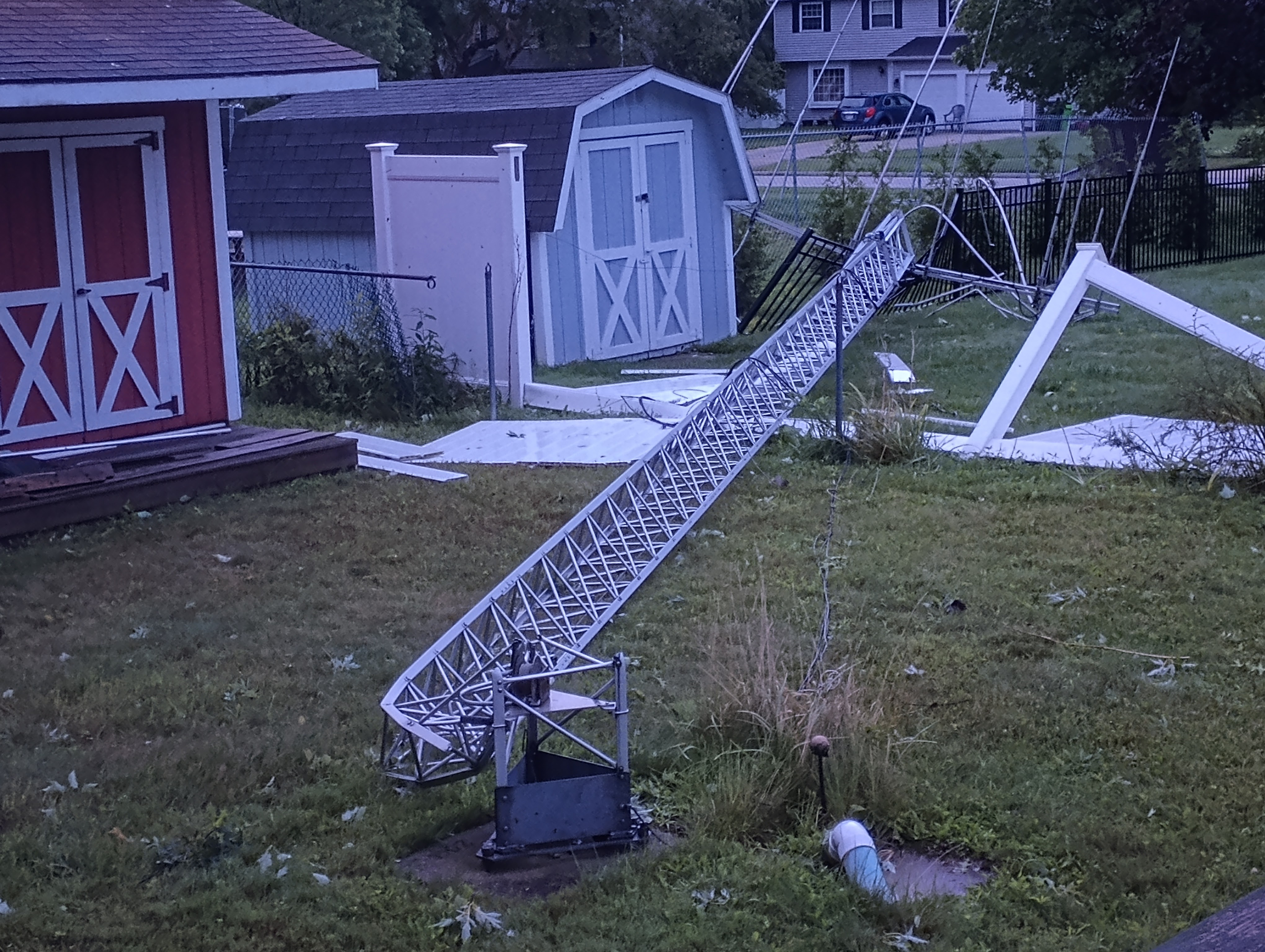 These things can, and do, hit close to home!  Remember the Boy Scout motto:  “Always Be Prepared”.73,Tom  WB8LCD“Swap & Shop” on the websiteHey Gang, 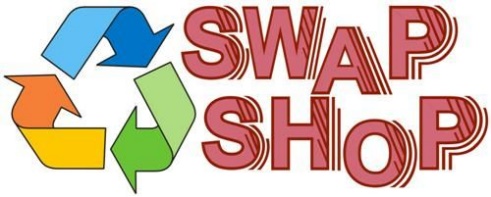 Have you taken a look at the Swap & Shop page on the Ohio Section webpage yet??   Here’s a link that will take you there…  http://arrl-ohio.org/sm/s-s.htmlDo you have equipment that you just don’t need or want anymore? Here’s a great venue to advertise it, and it’s FREE!! Is your club doing a fund raiser to help raise money? After a lot of thought, it was decided that the Swap & Shop webpage could also contain these types of items as well.The same rules will apply as do for the For Sales and Give-A-Ways and will only be posted for a month at a time. Please see the Terms & Conditions on the webpage.  You might want to list your location so that prospective buyers know where you’re at.  If your club is doing a fund raiser and wants more exposure, please forward the information to me and I’ll advertise it on the Swap & Shop webpage for you.  Now, I still want to remind you that it won’t be listed in this newsletter because it would take up way too much space, so your ad will only appear on the website.  It is there for any individual to post equipment Wanted / For Sale or Give-Away as well as for Club Fund Raisers. No licensed vehicles/trailers or business advertising will be posted. Postings are text only (no pictures or graphics) will be posted for a maximum of 1 month from date posting and require a contact phone number or email within the posting.  Send your Wanted / For Sale or Give-Away post to:  swap@arrlohio.org  Back Issues of the PostScript and Ohio Section Journal 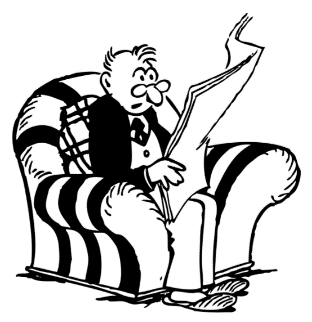 Hey, did you know that PostScript and Ohio Section Journal (OSJ) are archived on the website? You can go back and look at any edition simply by clicking:  http://arrl-ohio.org/news/index.html Ohio Section CabinetChit – Chat, and All That!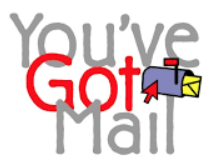 Do you know someone that’s not getting these Newsletters? Please, forward a copy of this Newsletter over to them and have them “Opt-In” to start receiving them.  Heck just have them send an email to:   webmaster@arrl-ohio.org  to be added. We now have many thousands of readers receiving these newsletters weekly. Quite impressive, I’d say!  I urge all of you to make sure that everyone, regardless of whether they are a League member or not, get signed up to receive these weekly Newsletters. 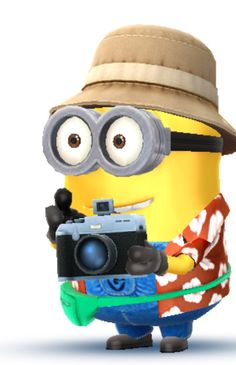 You can always “Opt-Out” at any time if you feel this is not what you were expecting. It’s fun and very informative.  All of your favorite past newsletters are now archived too. 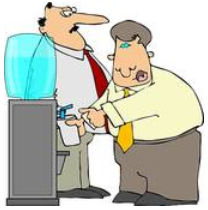 You can go back at any time and read them. Just go to:  http://arrl-ohio.org/news/ The pictures on the front page and throughout this newsletter are from various newsletters, Facebook posts and/or were sent directly to me in recent weeks. Take a good look at them, you just might be in one of the pictures!  “SMILE…  you’re in the Ohio Section News!!” The Ohio Section Journal (OSJ) is produced as a comprehensive look at all the programs within the Ohio Section. I sincerely hope that you have enjoyed this edition of the OSJ and will encourage your friends to join with you in receiving the latest news and information about the Ohio Section, and from around the world!TOP^  From the Technical Coordinator  From the Section Emergency Coordinator  From the Public Information Coordinator  From the Section Youth Coordinator                                                                      From the Section Traffic Manager  VE Testing  From the Affiliated Clubs Coordinator  National News  Club Corner  Contest Corner  DX This Week  One Question Questionnaire  From South 40                                                                                Final..  Final..Morning session10:30 AM3972.5 KHzevery dayAfternoon session4:15 PM3972.5 KHzevery dayEvening session6:45 PM3972.5 KHzevery dayHF CW NETSNET TIMESFREQUENCYNET MANAGERS Buckeye Early6:45 PM3.580N2LC Buckeye Late10:00 PM3.590WB9LBI Ohio Slow Net6:00 PM3.53535N2LCVHF NETSNET TIMESFREQUENCYNET MANAGERS BRTN 9:30 PM DAILY145.230 PL  110.9 KD8GXL COTN7:15 PM DAILY 146.970 PL  123.0KV8Z NWOHARES6:30 PM DAILY147.375   PL 103.5N8TNV TCTTN9 PM Sun, Tues, Fri 147.015 PL 110.9   WB8YYSTATN8:00 PM DAILY146.670  PL 123.0WG8Z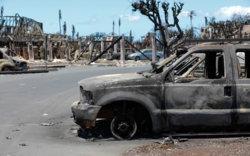 Damaged buildings and vehicles in Lahaina. [Spc. Sean Walker, photo.]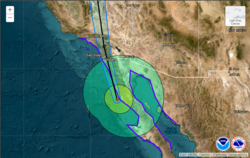 Forecast advisory 17 for Hurricane Hilary, issued on Sunday, August 20, 2023. [NOAA]NETQNIQTCQTRSESSIONSN/MBNE1213328531N2LCBNL493723231WB9LBIOSN391436021N2LCOSSBN1397345186193KC8WHWA3EZN404030325020TOTAL455AD8CM404010330010TOTAL430KE4ANW406032000TOTAL360KD8UUB40251018500TOTAL260N2LC40403060030TOTAL200WB8YYS39212085010TOTAL175AC8NP404010401020TOTAL160KV8Z40351060010TOTAL155N8SY4053020060TOTAL145K8MDA4033300020TOTAL123KC8WH404030000TOTAL110KE4RS4040102000TOTAL110AC8RV4040101000TOTAL100KL7RF4040100100TOTAL100KB8GUN4040100010TOTAL100W8GSR404010000TOTAL90K8KRA404010000TOTAL90N8MRS404010000TOTAL90KB8HJJ404010000TOTAL90KA1G404010000TOTAL90WB8SIQ4025101000TOTAL85NC8V14180000TOTAL32KD8MSZ630000TOTAL9 AC8NP-58 KA8BJA-54 KE4RS-52 N8TNV-90 AC8RV-65 KB8GUN-112 KL7RF-64 NC8V-18 AD8CM-117 KB8HJJ- 57 KV8Z-35 W8GSR-83 KA1G-42 KC8WH-72 N2LC-96 WA3EZN-105 K3RC-43 KD8GXL-21 N8BV- 47 WB8SIQ-25 K8KRA-76 KD8HB-68 N8MRS-111 WB8YYS-21 K8MDA-33 KD8MSZ-3 N8OD-12 K8MWF-13 KD8UUB-25 N8SY-5  TOTALS  31/1625NETQNIQTCQTRSESSIONSN/M BRTN61 2212312 KD8GXL COTN1995136830 KV8Z NWOH ARES22811349831 N8TNV TATN3389138431 WG8Z TCTTN952427613  WB8YYS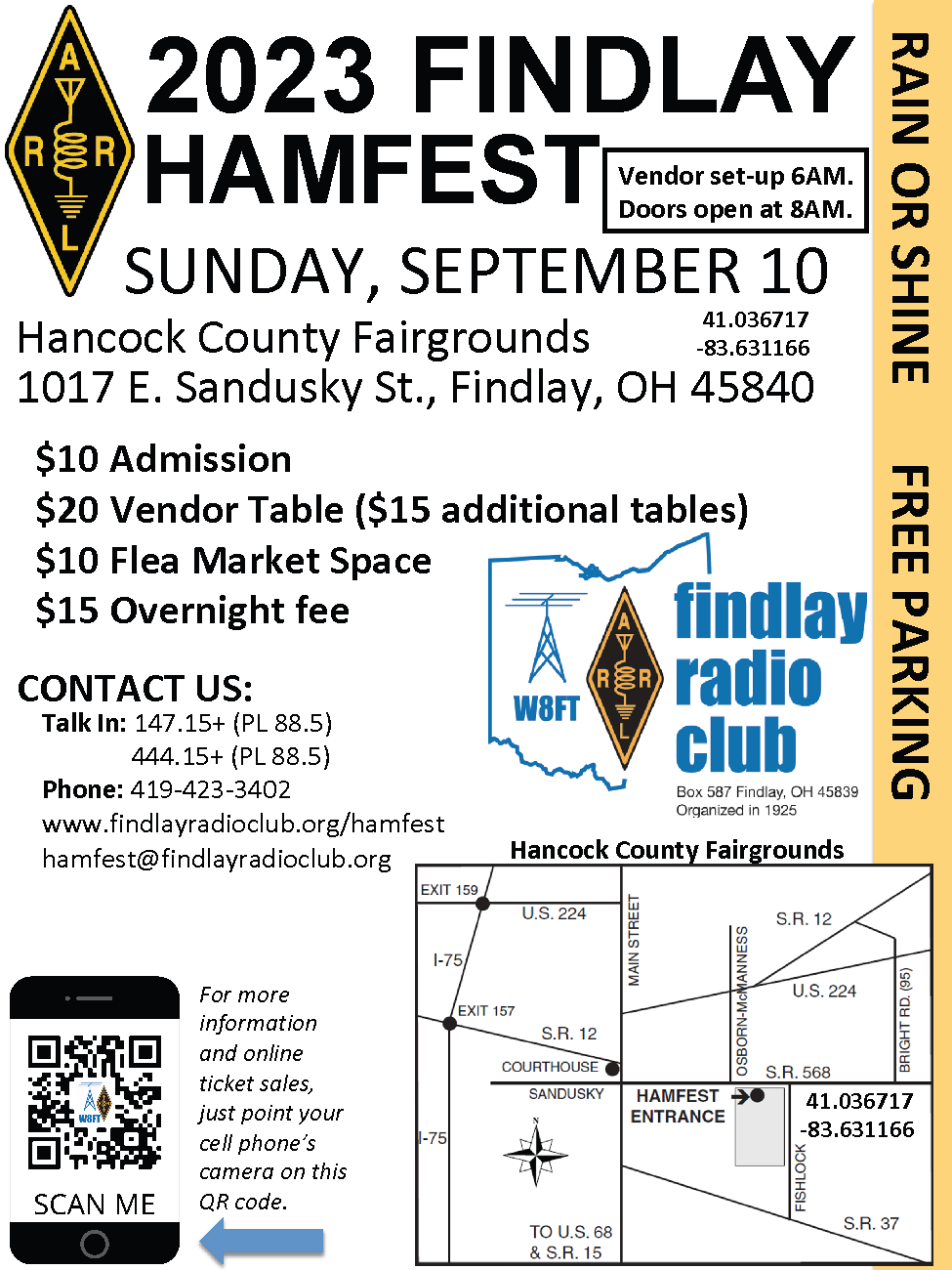 Date(s)EventInfoAll YearCQ DX Marathonhttp://bit.ly/3FyPiui Sept. 2AGCW Straight Key Partyhttps://www.agcw.de/contest/htp/htp-en/ Sept. 2-3All Asian DX Phone Contesthttps://bit.ly/3CrQCho Sept. 2-3Colorado QSO Partyhttp://ppraa.org/coqp Sept. 2-3G3ZQS Memorial Straight Key Contesthttps://www.fistsna.org/operating.html Sept. 2-3PODXS 070 80M Sprinthttp://bit.ly/2MkaaNt Sept. 3-4Tennessee QSO Partyhttps://tnqp.org/rules/ Sept. 4RSGB Autumn Series SSBhttps://bit.ly/3TxCrxl Sept. 4-5MI QRP Labor Day CW Sprinthttps://www.miqrp.net/contest Sept. 6VHF-UHF FT8 Activity Contesthttp://www.ft8activity.eu/index.php/en/ Sept. 9FOC QSO Partyhttp://www.g4foc.org/qsoparty Sept. 9-10Alabama QSO Partyhttp://alabamacontestgroup.org/aqp/rules/ Sept. 9-10Worked All Europe SSB Contesthttps://bit.ly/36ubggF Sept. 9-11ARRL September VHF QSO Partyhttp://www.arrl.org/september-vhf Sept. 10North American CW Sprinthttp://ncjweb.com/Sprint-Rules.pdf Sept. 13VHF-UHF FT8 Activity Contesthttp://www.ft8activity.eu/index.php/en/ Sept. 13RSGB Autumn Series CWhttps://bit.ly/3TxCrxl Sept. 14Bavarian Contest Club QSO Partyhttps://bit.ly/42VQn9f Sept. 16Feld Hell on Wheels Sprinthttp://bit.ly/2JcbOwW Sept. 16-17ARRL 10 GHz and UP Contesthttp://www.arrl.org/10-ghz-up Sept. 16-17Iowa QSO Partyhttp://www.w0yl.com/IAQP Sept. 16-17New Hampshire QSO Partyhttps://w1wqm.org/nh-qso-party/ Sept. 16-17New Jersey QSO Partyhttp://bit.ly/1nDlf8V Sept. 16-17QRP Afieldhttp://bit.ly/2QACxFu Sept. 16-17SARL VHF/UHF Digital Contesthttp://bit.ly/H0IqQf Sept. 16-17Scandinavian CW Activity Contesthttps://www.sactest.net/blog/ Sept. 16-17Texas QSO Partyhttp://txqp.net/ Sept. 16-17Washington State Salmon Runhttp://salmonrun.wwdxc.org/rules/ Sept. 17BARTG Sprint PSK63http://bartg.org.uk/wp/contests/ Sept. 17North American RTTY Sprinthttp://ncjweb.com/Sprint-Rules.pdf Sept. 18RSGB FT4 Contest Serieshttps://bit.ly/3TxCrxl Sept. 20VHF-UHF FT8 Activity Contesthttp://www.ft8activity.eu/index.php/en/ Sept. 28RSGB Autumn Series Datahttps://bit.ly/3TxCrxl Sept. 23AGCW UHF/VHF Contesthttps://www.agcw.de/contest/vhf-uhf/ Sept. 23-24Maine QSO Partyhttp://www.ws1sm.com/MEQP.html Sept. 23-24CQ WW RTTY DX Contesthttp://www.cqwwrtty.com Sep.30-Oct. 1UK/EI DX Contest, CWhttps://www.ukeicc.com/dx-contest-rules.php Ohio HamfestsOhio Hamfests2023202309/10/2023 - Findlay HamfestLocation: Findlay, OH
Sponsor: Findlay Radio Club
Website: http://findlayradioclub.org
Learn More09/24/2023 - Cleveland HamfestLocation: Berea, OH
Sponsor: Hamfest Association of Cleveland
Website: http://www.hac.org
Learn MoreSection Manager – Tom Sly, WB8LCDSection Emergency Coordinator – Bret Stemen, KD8SCLTechnical Coordinator – Jeff Kopcak, K8JTKSection Traffic Manager – David Maynard, WA3EZNState Government Liaison – Bob Winston, W2THUAffiliated Clubs Coordinator – Amanda Farone, KC3GFUSection Youth Coordinator – Anthony Lascre, K8ZTPublic Information Coordinator – E;izabeth Klinc – KE8FMJ